КАРТА-ПЛАН ТЕРРИТОРИИПредседатель согласительной комиссии:	_________________________		_________________________________м.п.  (подпись)				(фамилия, инициалы)№ п/пРазделы карта-плана территорииНомера листов123Пояснительная запискаСведения об уточняемых земельных участкахОписание местоположения строения на земельном участкеСхема границ земельных участковСхема геодезических построенийАкт согласования местоположения границ земельных участковПриложение—Выписка из единого государственного реестра недвижимости  №б/н от 15.05.2018——Договор аренды земельного участка №421-2018-н от 13.11.2018——Постановление Администрации Сусуманского городского округа №580 от 12.11.2018——Технический паспорт на жилой дом Ленина 32 №3900 от 15.02.2008——Технический паспорт на жилой дом Ленина 34 №6033 от 27.04.2008——Технический паспорт на жилой дом Ленина 38 №6034 от 20.12.2007——Выписка из единого государственного реестра недвижимости от 25.09.2017——Технический паспорт на жилой дом Первомайская 45 А №5573 от 15.02.2008——Технический паспорт на жилой дом Первомайская 45  №4433 от 15.02.2008——Технический паспорт на жилой дом Билибина 21 №5927 от 09.01.2008——Технический паспорт на жилой дом ул. Советская 29 №4445 от 15.04.2008—Дата подготовки карты-плана территории «___» _____________ _____ г.Пояснительная записка1. Сведения о заказчикеАдминистрация Сусуманского городского округа, ОГРН: 1024900716455, ИНН: 4905001400(полное наименование органа местного самоуправления муниципального района или городского округа, органа исполнительной власти города федерального значения Москвы, Санкт-Петербурга или Севастополя, основной государственный регистрационный номер, идентификационный номер налогоплательщика)—(сведения об утверждении карты-плана территории)2. Сведения о кадастровом инженереФамилия, имя, отчество (при наличии отчества): Проскура Екатерина ЮрьевнаСтраховой номер индивидуального лицевого счета: 128-428-436 70Контактный телефон: 8(4212)47-89-04Адрес электронной почты и почтовый адрес, по которым осуществляется связь с кадастровым инженером: 680028 г.Хабаровск, ул.Серышева 22 оф. 831, ecspa@yandex.ruНаименование саморегулируемой организации кадастровых инженеров (СРО), членом которой является кадастровый инженер: СРО "Объединение кадастровых инженеров"Номер регистрации в государственном реестре лиц, осуществляющих кадастровую деятельность:  26847Сокращённое наименование юридического лица, если кадастровый инженер является работником юридического лица:  ООО "Кадастр-Про"3. Основания выполнения комплексных кадастровых работ3. Основания выполнения комплексных кадастровых работ3. Основания выполнения комплексных кадастровых работВыполнение комплексных кадастровых работ в отноешние кадастровых кварталов 49:05:010209, 49:05:010211, 49:05:010212, 49:05:010214 муниципального образования "Сусуманский городской округ" от 08.07.2019 №03473000175190000040001(наименование и реквизиты государственного или муниципального контракта на выполнение комплексных кадастровых работ)Выполнение комплексных кадастровых работ в отноешние кадастровых кварталов 49:05:010209, 49:05:010211, 49:05:010212, 49:05:010214 муниципального образования "Сусуманский городской округ" от 08.07.2019 №03473000175190000040001(наименование и реквизиты государственного или муниципального контракта на выполнение комплексных кадастровых работ)Выполнение комплексных кадастровых работ в отноешние кадастровых кварталов 49:05:010209, 49:05:010211, 49:05:010212, 49:05:010214 муниципального образования "Сусуманский городской округ" от 08.07.2019 №03473000175190000040001(наименование и реквизиты государственного или муниципального контракта на выполнение комплексных кадастровых работ)4. Перечень документов, использованных при подготовке карты-плана территории4. Перечень документов, использованных при подготовке карты-плана территории4. Перечень документов, использованных при подготовке карты-плана территории№ п/пНаименование документаРеквизиты документа123Кадастровый план территории№КУВИ-001/2019-17042883 от 09.07.2019 выдано: Филиал Федерального государственного бюджетного учреждения "Федеральная кадастровая палата Федеральной службы государственной регистрации, кадастра и картографии" по Магаданской области и Чукотскому автономному округуВыписка из единого государственного реестра недвижимости №б/н от 15.05.2018Договор аренды земельного участка№421-2018-н от 13.11.2018 выдано: Публичное акционерное общество энергетики и электрификации "Магаданэнерго"Постановление Администрации Сусуманского городского округа№580 от 12.11.2018 выдано: Администрация Сусуманского городского округаТехнический паспорт на жилой дом Ленина 32№3900 от 15.02.2008 выдано: Магаданское областное управление технической инвентаризацииТехнический паспорт на жилой дом Ленина 34№6033 от 27.04.2008 выдано: Магаданское областное управление технической инвентаризацииТехнический паспорт на жилой дом Ленина 38№6034 от 20.12.2007 выдано: Магаданское областное управление технической инвентаризацииВыписка из единого государственного реестра недвижимостиот 25.09.2017 выдано: Управление Федеральной службы государственной регистрации, кадастра и картографии по Магаданской области и Чукотскому автономному округуТехнический паспорт на жилой дом Первомайская 45 А№5573 от 15.02.2008 выдано: Магаданское областное управление технической инвентаризацииТехнический паспорт на жилой дом Первомайская 45 №4433 от 15.02.2008 выдано: Магаданское областное управление технической инвентаризацииТехнический паспорт на жилой дом Билибина 21№5927 от 09.01.2008 выдано: Магаданское областное управление технической инвентаризацииТехнический паспорт на жилой дом ул. Советская 29№4445 от 15.04.2008 выдано: Магаданское областное управление технической инвентаризации5. Сведения о геодезической основе, использованной при подготовке карты-плана территории
Система координат  МСК-49 5. Сведения о геодезической основе, использованной при подготовке карты-плана территории
Система координат  МСК-49 5. Сведения о геодезической основе, использованной при подготовке карты-плана территории
Система координат  МСК-49 5. Сведения о геодезической основе, использованной при подготовке карты-плана территории
Система координат  МСК-49 5. Сведения о геодезической основе, использованной при подготовке карты-плана территории
Система координат  МСК-49 5. Сведения о геодезической основе, использованной при подготовке карты-плана территории
Система координат  МСК-49 5. Сведения о геодезической основе, использованной при подготовке карты-плана территории
Система координат  МСК-49 5. Сведения о геодезической основе, использованной при подготовке карты-плана территории
Система координат  МСК-49 № п/пНазвание пункта и тип знака геодезической сетиКласс геодезической сетиКоординаты, мКоординаты, мСведения о состоянии на
1 июля 2019 г.Сведения о состоянии на
1 июля 2019 г.Сведения о состоянии на
1 июля 2019 г.№ п/пНазвание пункта и тип знака геодезической сетиКласс геодезической сетиХYнаружного знака пунктацентра знакамарки12345678Трассовый, пир.4758948,312287514,05сохранилсясохранилсясохранилсяБерелех Нов., пир.2758975,922281117,32сохранилсясохранилсясохранилсяСовхозная, пир.3754191,932284445,87сохранилсясохранилсясохранился6. Сведения о средствах измерений6. Сведения о средствах измерений6. Сведения о средствах измерений6. Сведения о средствах измерений№ п/пНаименование прибора (инструмента, аппаратуры)Сведения об утверждении типа измеренийРеквизиты свидетельства о поверке прибора (инструмента, аппаратуры)1234Аппаратура геодезическая спутниковая SOKKIA GRX-2Номер: 53798-13. Срок действия: Действительно до 26.08.2019 г.Свидетельство о поверке №0090668, выдано 26.08.2018 г.7. Пояснения к разделам карты-плана территории1. Сведения о характерных точках границы уточняемого земельного участка с кадастровым номером  49:05:010209:1
Зона № 21. Сведения о характерных точках границы уточняемого земельного участка с кадастровым номером  49:05:010209:1
Зона № 21. Сведения о характерных точках границы уточняемого земельного участка с кадастровым номером  49:05:010209:1
Зона № 21. Сведения о характерных точках границы уточняемого земельного участка с кадастровым номером  49:05:010209:1
Зона № 21. Сведения о характерных точках границы уточняемого земельного участка с кадастровым номером  49:05:010209:1
Зона № 21. Сведения о характерных точках границы уточняемого земельного участка с кадастровым номером  49:05:010209:1
Зона № 21. Сведения о характерных точках границы уточняемого земельного участка с кадастровым номером  49:05:010209:1
Зона № 21. Сведения о характерных точках границы уточняемого земельного участка с кадастровым номером  49:05:010209:1
Зона № 2Обозначение характерных точек границСуществующие координаты, мСуществующие координаты, мУточненные координаты, мУточненные координаты, мМетод определения координатСредняя квадратическая погрешность определения координат характерной точки (Mt), мФормулы, примененные для расчета средней квадратической погрешности определения координат характерной точки (Mt), мОбозначение характерных точек границXYXYМетод определения координатСредняя квадратическая погрешность определения координат характерной точки (Mt), мФормулы, примененные для расчета средней квадратической погрешности определения координат характерной точки (Mt), м12345678н1У——753539,592283179,18Метод спутниковых геодезических измерений (определений)0,10Mt=0,1, вычислено с использованием программного обеспечения CREDO DAT 3.2н2У——753532,662283187,82Метод спутниковых геодезических измерений (определений)0,10Mt=0,1, вычислено с использованием программного обеспечения CREDO DAT 3.2н3У——753506,812283165,25Метод спутниковых геодезических измерений (определений)0,10Mt=0,1, вычислено с использованием программного обеспечения CREDO DAT 3.2н4У——753513,632283156,59Метод спутниковых геодезических измерений (определений)0,10Mt=0,1, вычислено с использованием программного обеспечения CREDO DAT 3.2н1У——753539,592283179,18Метод спутниковых геодезических измерений (определений)0,10Mt=0,1, вычислено с использованием программного обеспечения CREDO DAT 3.22. Сведения о частях границ уточняемого земельного участка с кадастровым номером  49:05:010209:12. Сведения о частях границ уточняемого земельного участка с кадастровым номером  49:05:010209:12. Сведения о частях границ уточняемого земельного участка с кадастровым номером  49:05:010209:12. Сведения о частях границ уточняемого земельного участка с кадастровым номером  49:05:010209:12. Сведения о частях границ уточняемого земельного участка с кадастровым номером  49:05:010209:1Обозначение части границОбозначение части границГоризонтальное проложение (S), мОписание прохождения части границОтметка о наличии земельного спора о местоположении границ земельного участкаот т.до т.Горизонтальное проложение (S), мОписание прохождения части границОтметка о наличии земельного спора о местоположении границ земельного участка12345н1Ун2У11,08——н2Ун3У34,32——н3Ун4У11,02——н4Ун1У34,41——3. Общие сведения об уточняемом земельном участке с кадастровым номером  49:05:010209:13. Общие сведения об уточняемом земельном участке с кадастровым номером  49:05:010209:13. Общие сведения об уточняемом земельном участке с кадастровым номером  49:05:010209:1№ п/пНаименование характеристик земельного участкаЗначение характеристики1231Адрес земельного участка—1Местоположение земельного участка (при отсутствии присвоенного адреса)Магаданская обл, р-н Сусуманский, г Сусуман, ул Почтовая, д 301Дополнительные сведения о местоположении земельного участка—2Площадь земельного участка ± величина погрешности определения площади (Р ± ΔР), м2379±6 3Формула, примененная для расчета предельной допустимой погрешности определения площади земельного участка (ΔР), м2ΔP =  =  4Площадь земельного участка согласно сведениям Единого государственного реестра недвижимости (Ркад), м2341 5Оценка расхождения Р и Ркад (Р – Ркад), м2386Предельный минимальный и максимальный размеры земельного участка (Рмин и Рмакс), м2 — 7Кадастровый или иной номер (обозначение) здания, сооружения, объекта незавершенного строительства, расположенного на земельном участке49:05:010209:365 8Иные сведения—1. Сведения о характерных точках границы уточняемого земельного участка с кадастровым номером  49:05:010209:3
Зона № 21. Сведения о характерных точках границы уточняемого земельного участка с кадастровым номером  49:05:010209:3
Зона № 21. Сведения о характерных точках границы уточняемого земельного участка с кадастровым номером  49:05:010209:3
Зона № 21. Сведения о характерных точках границы уточняемого земельного участка с кадастровым номером  49:05:010209:3
Зона № 21. Сведения о характерных точках границы уточняемого земельного участка с кадастровым номером  49:05:010209:3
Зона № 21. Сведения о характерных точках границы уточняемого земельного участка с кадастровым номером  49:05:010209:3
Зона № 21. Сведения о характерных точках границы уточняемого земельного участка с кадастровым номером  49:05:010209:3
Зона № 21. Сведения о характерных точках границы уточняемого земельного участка с кадастровым номером  49:05:010209:3
Зона № 2Обозначение характерных точек границСуществующие координаты, мСуществующие координаты, мУточненные координаты, мУточненные координаты, мМетод определения координатСредняя квадратическая погрешность определения координат характерной точки (Mt), мФормулы, примененные для расчета средней квадратической погрешности определения координат характерной точки (Mt), мОбозначение характерных точек границXYXYМетод определения координатСредняя квадратическая погрешность определения координат характерной точки (Mt), мФормулы, примененные для расчета средней квадратической погрешности определения координат характерной точки (Mt), м12345678н5У——753524,382283112,80Метод спутниковых геодезических измерений (определений)0,10Mt=0,1, вычислено с использованием программного обеспечения CREDO DAT 3.2н6У——753509,922283127,76Метод спутниковых геодезических измерений (определений)0,10Mt=0,1, вычислено с использованием программного обеспечения CREDO DAT 3.2н7У——753483,392283101,23Метод спутниковых геодезических измерений (определений)0,10Mt=0,1, вычислено с использованием программного обеспечения CREDO DAT 3.2н8У——753497,862283086,27Метод спутниковых геодезических измерений (определений)0,10Mt=0,1, вычислено с использованием программного обеспечения CREDO DAT 3.2н5У——753524,382283112,80Метод спутниковых геодезических измерений (определений)0,10Mt=0,1, вычислено с использованием программного обеспечения CREDO DAT 3.22. Сведения о частях границ уточняемого земельного участка с кадастровым номером  49:05:010209:32. Сведения о частях границ уточняемого земельного участка с кадастровым номером  49:05:010209:32. Сведения о частях границ уточняемого земельного участка с кадастровым номером  49:05:010209:32. Сведения о частях границ уточняемого земельного участка с кадастровым номером  49:05:010209:32. Сведения о частях границ уточняемого земельного участка с кадастровым номером  49:05:010209:3Обозначение части границОбозначение части границГоризонтальное проложение (S), мОписание прохождения части границОтметка о наличии земельного спора о местоположении границ земельного участкаот т.до т.Горизонтальное проложение (S), мОписание прохождения части границОтметка о наличии земельного спора о местоположении границ земельного участка12345н5Ун6У20,81——н6Ун7У37,52——н7Ун8У20,81——н8Ун5У37,51——3. Общие сведения об уточняемом земельном участке с кадастровым номером  49:05:010209:33. Общие сведения об уточняемом земельном участке с кадастровым номером  49:05:010209:33. Общие сведения об уточняемом земельном участке с кадастровым номером  49:05:010209:3№ п/пНаименование характеристик земельного участкаЗначение характеристики1231Адрес земельного участка—1Местоположение земельного участка (при отсутствии присвоенного адреса)обл. Магаданская, р-н Сусуманский, г. Сусуман, ул. Ленина1Дополнительные сведения о местоположении земельного участка—2Площадь земельного участка ± величина погрешности определения площади (Р ± ΔР), м2780±10 3Формула, примененная для расчета предельной допустимой погрешности определения площади земельного участка (ΔР), м2ΔP =  =  4Площадь земельного участка согласно сведениям Единого государственного реестра недвижимости (Ркад), м2750 5Оценка расхождения Р и Ркад (Р – Ркад), м2306Предельный минимальный и максимальный размеры земельного участка (Рмин и Рмакс), м2 — 7Кадастровый или иной номер (обозначение) здания, сооружения, объекта незавершенного строительства, расположенного на земельном участке— 8Иные сведения—1. Сведения о характерных точках границы уточняемого земельного участка с кадастровым номером  49:05:010209:5
Зона № 21. Сведения о характерных точках границы уточняемого земельного участка с кадастровым номером  49:05:010209:5
Зона № 21. Сведения о характерных точках границы уточняемого земельного участка с кадастровым номером  49:05:010209:5
Зона № 21. Сведения о характерных точках границы уточняемого земельного участка с кадастровым номером  49:05:010209:5
Зона № 21. Сведения о характерных точках границы уточняемого земельного участка с кадастровым номером  49:05:010209:5
Зона № 21. Сведения о характерных точках границы уточняемого земельного участка с кадастровым номером  49:05:010209:5
Зона № 21. Сведения о характерных точках границы уточняемого земельного участка с кадастровым номером  49:05:010209:5
Зона № 21. Сведения о характерных точках границы уточняемого земельного участка с кадастровым номером  49:05:010209:5
Зона № 2Обозначение характерных точек границСуществующие координаты, мСуществующие координаты, мУточненные координаты, мУточненные координаты, мМетод определения координатСредняя квадратическая погрешность определения координат характерной точки (Mt), мФормулы, примененные для расчета средней квадратической погрешности определения координат характерной точки (Mt), мОбозначение характерных точек границXYXYМетод определения координатСредняя квадратическая погрешность определения координат характерной точки (Mt), мФормулы, примененные для расчета средней квадратической погрешности определения координат характерной точки (Mt), м12345678н9У——753461,912283049,34Метод спутниковых геодезических измерений (определений)0,10Mt=0,1, вычислено с использованием программного обеспечения CREDO DAT 3.219753473,472283069,71———0,10—20753470,472283082,42———0,10—21753403,382283119,80———0,10—22753376,732283068,45———0,10—н10У——753333,892283066,32Метод спутниковых геодезических измерений (определений)0,10Mt=0,1, вычислено с использованием программного обеспечения CREDO DAT 3.2н11У——753335,832283033,04Метод спутниковых геодезических измерений (определений)0,10Mt=0,1, вычислено с использованием программного обеспечения CREDO DAT 3.216753401,582283036,43———0,10—н12У——753420,052283071,99Метод спутниковых геодезических измерений (определений)0,10Mt=0,1, вычислено с использованием программного обеспечения CREDO DAT 3.2н9У——753461,912283049,34Метод спутниковых геодезических измерений (определений)0,10Mt=0,1, вычислено с использованием программного обеспечения CREDO DAT 3.22. Сведения о частях границ уточняемого земельного участка с кадастровым номером  49:05:010209:52. Сведения о частях границ уточняемого земельного участка с кадастровым номером  49:05:010209:52. Сведения о частях границ уточняемого земельного участка с кадастровым номером  49:05:010209:52. Сведения о частях границ уточняемого земельного участка с кадастровым номером  49:05:010209:52. Сведения о частях границ уточняемого земельного участка с кадастровым номером  49:05:010209:5Обозначение части границОбозначение части границГоризонтальное проложение (S), мОписание прохождения части границОтметка о наличии земельного спора о местоположении границ земельного участкаот т.до т.Горизонтальное проложение (S), мОписание прохождения части границОтметка о наличии земельного спора о местоположении границ земельного участка12345н9У1923,42——192013,06——202176,80——212257,85——22н10У42,89——н10Ун11У33,34——н11У1665,84——16н12У40,07——н12Ун9У47,59——3. Общие сведения об уточняемом земельном участке с кадастровым номером  49:05:010209:53. Общие сведения об уточняемом земельном участке с кадастровым номером  49:05:010209:53. Общие сведения об уточняемом земельном участке с кадастровым номером  49:05:010209:5№ п/пНаименование характеристик земельного участкаЗначение характеристики1231Адрес земельного участка—1Местоположение земельного участка (при отсутствии присвоенного адреса)обл. Магаданская, р-н Сусуманский, г. Сусуман, ул. Ленина, дом 32, 34,381Дополнительные сведения о местоположении земельного участка—2Площадь земельного участка ± величина погрешности определения площади (Р ± ΔР), м25798±26 3Формула, примененная для расчета предельной допустимой погрешности определения площади земельного участка (ΔР), м2ΔP =  =  4Площадь земельного участка согласно сведениям Единого государственного реестра недвижимости (Ркад), м25580 5Оценка расхождения Р и Ркад (Р – Ркад), м22186Предельный минимальный и максимальный размеры земельного участка (Рмин и Рмакс), м2 — 7Кадастровый или иной номер (обозначение) здания, сооружения, объекта незавершенного строительства, расположенного на земельном участке49:05:010209:171, 49:05:010209:172, 49:05:010209:1738Иные сведения—1. Сведения о характерных точках границы уточняемого земельного участка с кадастровым номером  49:05:010209:7
Зона № 21. Сведения о характерных точках границы уточняемого земельного участка с кадастровым номером  49:05:010209:7
Зона № 21. Сведения о характерных точках границы уточняемого земельного участка с кадастровым номером  49:05:010209:7
Зона № 21. Сведения о характерных точках границы уточняемого земельного участка с кадастровым номером  49:05:010209:7
Зона № 21. Сведения о характерных точках границы уточняемого земельного участка с кадастровым номером  49:05:010209:7
Зона № 21. Сведения о характерных точках границы уточняемого земельного участка с кадастровым номером  49:05:010209:7
Зона № 21. Сведения о характерных точках границы уточняемого земельного участка с кадастровым номером  49:05:010209:7
Зона № 21. Сведения о характерных точках границы уточняемого земельного участка с кадастровым номером  49:05:010209:7
Зона № 2Обозначение характерных точек границСуществующие координаты, мСуществующие координаты, мУточненные координаты, мУточненные координаты, мМетод определения координатСредняя квадратическая погрешность определения координат характерной точки (Mt), мФормулы, примененные для расчета средней квадратической погрешности определения координат характерной точки (Mt), мОбозначение характерных точек границXYXYМетод определения координатСредняя квадратическая погрешность определения координат характерной точки (Mt), мФормулы, примененные для расчета средней квадратической погрешности определения координат характерной точки (Mt), м12345678н13У——753390,472282957,57Метод спутниковых геодезических измерений (определений)0,10Mt=0,1, вычислено с использованием программного обеспечения CREDO DAT 3.2н14У——753419,982283014,66Метод спутниковых геодезических измерений (определений)0,10Mt=0,1, вычислено с использованием программного обеспечения CREDO DAT 3.2н15У——753402,072283024,75Метод спутниковых геодезических измерений (определений)0,10Mt=0,1, вычислено с использованием программного обеспечения CREDO DAT 3.2н16У——753385,462283017,35Метод спутниковых геодезических измерений (определений)0,10Mt=0,1, вычислено с использованием программного обеспечения CREDO DAT 3.2н17У——753372,632283017,35Метод спутниковых геодезических измерений (определений)0,10Mt=0,1, вычислено с использованием программного обеспечения CREDO DAT 3.228——753351,582282978,12—0,10—н13У——753390,472282957,57Метод спутниковых геодезических измерений (определений)0,10Mt=0,1, вычислено с использованием программного обеспечения CREDO DAT 3.22. Сведения о частях границ уточняемого земельного участка с кадастровым номером  49:05:010209:72. Сведения о частях границ уточняемого земельного участка с кадастровым номером  49:05:010209:72. Сведения о частях границ уточняемого земельного участка с кадастровым номером  49:05:010209:72. Сведения о частях границ уточняемого земельного участка с кадастровым номером  49:05:010209:72. Сведения о частях границ уточняемого земельного участка с кадастровым номером  49:05:010209:7Обозначение части границОбозначение части границГоризонтальное проложение (S), мОписание прохождения части границОтметка о наличии земельного спора о местоположении границ земельного участкаот т.до т.Горизонтальное проложение (S), мОписание прохождения части границОтметка о наличии земельного спора о местоположении границ земельного участка12345н13Ун14У64,27——н14Ун15У20,56——н15Ун16У18,18——н16Ун17У12,83——н17У2844,52——28н13У43,99——3. Общие сведения об уточняемом земельном участке с кадастровым номером  49:05:010209:73. Общие сведения об уточняемом земельном участке с кадастровым номером  49:05:010209:73. Общие сведения об уточняемом земельном участке с кадастровым номером  49:05:010209:7№ п/пНаименование характеристик земельного участкаЗначение характеристики1231Адрес земельного участка—1Местоположение земельного участка (при отсутствии присвоенного адреса)Магаданская область, р-н Сусуманский, г Сусуман, ул Ленина, д 301Дополнительные сведения о местоположении земельного участка—2Площадь земельного участка ± величина погрешности определения площади (Р ± ΔР), м22538±20 3Формула, примененная для расчета предельной допустимой погрешности определения площади земельного участка (ΔР), м2ΔP =  =  4Площадь земельного участка согласно сведениям Единого государственного реестра недвижимости (Ркад), м23306 5Оценка расхождения Р и Ркад (Р – Ркад), м2-7686Предельный минимальный и максимальный размеры земельного участка (Рмин и Рмакс), м2 — 7Кадастровый или иной номер (обозначение) здания, сооружения, объекта незавершенного строительства, расположенного на земельном участке49:05:010209:41 8Иные сведения—1. Сведения о характерных точках границы уточняемого земельного участка с кадастровым номером  49:05:010209:8
Зона № 21. Сведения о характерных точках границы уточняемого земельного участка с кадастровым номером  49:05:010209:8
Зона № 21. Сведения о характерных точках границы уточняемого земельного участка с кадастровым номером  49:05:010209:8
Зона № 21. Сведения о характерных точках границы уточняемого земельного участка с кадастровым номером  49:05:010209:8
Зона № 21. Сведения о характерных точках границы уточняемого земельного участка с кадастровым номером  49:05:010209:8
Зона № 21. Сведения о характерных точках границы уточняемого земельного участка с кадастровым номером  49:05:010209:8
Зона № 21. Сведения о характерных точках границы уточняемого земельного участка с кадастровым номером  49:05:010209:8
Зона № 21. Сведения о характерных точках границы уточняемого земельного участка с кадастровым номером  49:05:010209:8
Зона № 2Обозначение характерных точек границСуществующие координаты, мСуществующие координаты, мУточненные координаты, мУточненные координаты, мМетод определения координатСредняя квадратическая погрешность определения координат характерной точки (Mt), мФормулы, примененные для расчета средней квадратической погрешности определения координат характерной точки (Mt), мОбозначение характерных точек границXYXYМетод определения координатСредняя квадратическая погрешность определения координат характерной точки (Mt), мФормулы, примененные для расчета средней квадратической погрешности определения координат характерной точки (Mt), м1234567830753392,612283110,97———0,10—31753381,132283124,59———0,10—32753365,362283111,21———0,10—29753377,042283097,60———0,10—30753392,612283110,97———0,10—2. Сведения о частях границ уточняемого земельного участка с кадастровым номером  49:05:010209:82. Сведения о частях границ уточняемого земельного участка с кадастровым номером  49:05:010209:82. Сведения о частях границ уточняемого земельного участка с кадастровым номером  49:05:010209:82. Сведения о частях границ уточняемого земельного участка с кадастровым номером  49:05:010209:82. Сведения о частях границ уточняемого земельного участка с кадастровым номером  49:05:010209:8Обозначение части границОбозначение части границГоризонтальное проложение (S), мОписание прохождения части границОтметка о наличии земельного спора о местоположении границ земельного участкаот т.до т.Горизонтальное проложение (S), мОписание прохождения части границОтметка о наличии земельного спора о местоположении границ земельного участка12345303117,81——313220,68——322917,93——293020,52——3. Общие сведения об уточняемом земельном участке с кадастровым номером  49:05:010209:83. Общие сведения об уточняемом земельном участке с кадастровым номером  49:05:010209:83. Общие сведения об уточняемом земельном участке с кадастровым номером  49:05:010209:8№ п/пНаименование характеристик земельного участкаЗначение характеристики1231Адрес земельного участка—1Местоположение земельного участка (при отсутствии присвоенного адреса)Российская Федерация, Магаданская область, р-н Сусуманский, г Сусуман, ул Билибина, д 21А1Дополнительные сведения о местоположении земельного участка—2Площадь земельного участка ± величина погрешности определения площади (Р ± ΔР), м2368±7 3Формула, примененная для расчета предельной допустимой погрешности определения площади земельного участка (ΔР), м2ΔP =  =  4Площадь земельного участка согласно сведениям Единого государственного реестра недвижимости (Ркад), м2368 5Оценка расхождения Р и Ркад (Р – Ркад), м206Предельный минимальный и максимальный размеры земельного участка (Рмин и Рмакс), м2 — 7Кадастровый или иной номер (обозначение) здания, сооружения, объекта незавершенного строительства, расположенного на земельном участке49:05:010209:294 8Иные сведения—1. Сведения о характерных точках границы уточняемого земельного участка с кадастровым номером  49:05:010209:14
Зона № 21. Сведения о характерных точках границы уточняемого земельного участка с кадастровым номером  49:05:010209:14
Зона № 21. Сведения о характерных точках границы уточняемого земельного участка с кадастровым номером  49:05:010209:14
Зона № 21. Сведения о характерных точках границы уточняемого земельного участка с кадастровым номером  49:05:010209:14
Зона № 21. Сведения о характерных точках границы уточняемого земельного участка с кадастровым номером  49:05:010209:14
Зона № 21. Сведения о характерных точках границы уточняемого земельного участка с кадастровым номером  49:05:010209:14
Зона № 21. Сведения о характерных точках границы уточняемого земельного участка с кадастровым номером  49:05:010209:14
Зона № 21. Сведения о характерных точках границы уточняемого земельного участка с кадастровым номером  49:05:010209:14
Зона № 2Обозначение характерных точек границСуществующие координаты, мСуществующие координаты, мУточненные координаты, мУточненные координаты, мМетод определения координатСредняя квадратическая погрешность определения координат характерной точки (Mt), мФормулы, примененные для расчета средней квадратической погрешности определения координат характерной точки (Mt), мОбозначение характерных точек границXYXYМетод определения координатСредняя квадратическая погрешность определения координат характерной точки (Mt), мФормулы, примененные для расчета средней квадратической погрешности определения координат характерной точки (Mt), м12345678н18У——753217,942282964,07Метод спутниковых геодезических измерений (определений)0,10Mt=0,1, вычислено с использованием программного обеспечения CREDO DAT 3.2н19У——753241,492283011,04Метод спутниковых геодезических измерений (определений)0,10Mt=0,1, вычислено с использованием программного обеспечения CREDO DAT 3.2н20У——753234,712283014,73Метод спутниковых геодезических измерений (определений)0,10Mt=0,1, вычислено с использованием программного обеспечения CREDO DAT 3.2н21У——753244,952283034,31Метод спутниковых геодезических измерений (определений)0,10Mt=0,1, вычислено с использованием программного обеспечения CREDO DAT 3.233753230,492283041,88———0,10—н22У——753195,832282975,57Метод спутниковых геодезических измерений (определений)0,10Mt=0,1, вычислено с использованием программного обеспечения CREDO DAT 3.2н18У——753217,942282964,07Метод спутниковых геодезических измерений (определений)0,10Mt=0,1, вычислено с использованием программного обеспечения CREDO DAT 3.22. Сведения о частях границ уточняемого земельного участка с кадастровым номером  49:05:010209:142. Сведения о частях границ уточняемого земельного участка с кадастровым номером  49:05:010209:142. Сведения о частях границ уточняемого земельного участка с кадастровым номером  49:05:010209:142. Сведения о частях границ уточняемого земельного участка с кадастровым номером  49:05:010209:142. Сведения о частях границ уточняемого земельного участка с кадастровым номером  49:05:010209:14Обозначение части границОбозначение части границГоризонтальное проложение (S), мОписание прохождения части границОтметка о наличии земельного спора о местоположении границ земельного участкаот т.до т.Горизонтальное проложение (S), мОписание прохождения части границОтметка о наличии земельного спора о местоположении границ земельного участка12345н18Ун19У52,54——н19Ун20У7,72——н20Ун21У22,10——н21У3316,32——33н22У74,82——н22Ун18У24,92——3. Общие сведения об уточняемом земельном участке с кадастровым номером  49:05:010209:143. Общие сведения об уточняемом земельном участке с кадастровым номером  49:05:010209:143. Общие сведения об уточняемом земельном участке с кадастровым номером  49:05:010209:14№ п/пНаименование характеристик земельного участкаЗначение характеристики1231Адрес земельного участка—1Местоположение земельного участка (при отсутствии присвоенного адреса)Российская Федерация, Магаданская область, р-н Сусуманский, г Сусуман, ул Первомайская, д 45, 45А1Дополнительные сведения о местоположении земельного участка—2Площадь земельного участка ± величина погрешности определения площади (Р ± ΔР), м21650±15 3Формула, примененная для расчета предельной допустимой погрешности определения площади земельного участка (ΔР), м2ΔP =  =  4Площадь земельного участка согласно сведениям Единого государственного реестра недвижимости (Ркад), м21920 5Оценка расхождения Р и Ркад (Р – Ркад), м2-2706Предельный минимальный и максимальный размеры земельного участка (Рмин и Рмакс), м2 — 7Кадастровый или иной номер (обозначение) здания, сооружения, объекта незавершенного строительства, расположенного на земельном участке49:05:010209:292, 49:05:010209:2938Иные сведения—1. Сведения о характерных точках границы уточняемого земельного участка с кадастровым номером  49:05:010209:15
Зона № 21. Сведения о характерных точках границы уточняемого земельного участка с кадастровым номером  49:05:010209:15
Зона № 21. Сведения о характерных точках границы уточняемого земельного участка с кадастровым номером  49:05:010209:15
Зона № 21. Сведения о характерных точках границы уточняемого земельного участка с кадастровым номером  49:05:010209:15
Зона № 21. Сведения о характерных точках границы уточняемого земельного участка с кадастровым номером  49:05:010209:15
Зона № 21. Сведения о характерных точках границы уточняемого земельного участка с кадастровым номером  49:05:010209:15
Зона № 21. Сведения о характерных точках границы уточняемого земельного участка с кадастровым номером  49:05:010209:15
Зона № 21. Сведения о характерных точках границы уточняемого земельного участка с кадастровым номером  49:05:010209:15
Зона № 2Обозначение характерных точек границСуществующие координаты, мСуществующие координаты, мУточненные координаты, мУточненные координаты, мМетод определения координатСредняя квадратическая погрешность определения координат характерной точки (Mt), мФормулы, примененные для расчета средней квадратической погрешности определения координат характерной точки (Mt), мОбозначение характерных точек границXYXYМетод определения координатСредняя квадратическая погрешность определения координат характерной точки (Mt), мФормулы, примененные для расчета средней квадратической погрешности определения координат характерной точки (Mt), м12345678н23У——753231,132283046,79Метод спутниковых геодезических измерений (определений)0,10Mt=0,1, вычислено с использованием программного обеспечения CREDO DAT 3.2н24У——753233,862283052,81Метод спутниковых геодезических измерений (определений)0,10Mt=0,1, вычислено с использованием программного обеспечения CREDO DAT 3.2н25У——753226,472283056,34Метод спутниковых геодезических измерений (определений)0,10Mt=0,1, вычислено с использованием программного обеспечения CREDO DAT 3.2н26У——753223,732283050,32Метод спутниковых геодезических измерений (определений)0,10Mt=0,1, вычислено с использованием программного обеспечения CREDO DAT 3.2н23У——753231,132283046,79Метод спутниковых геодезических измерений (определений)0,10Mt=0,1, вычислено с использованием программного обеспечения CREDO DAT 3.22. Сведения о частях границ уточняемого земельного участка с кадастровым номером  49:05:010209:152. Сведения о частях границ уточняемого земельного участка с кадастровым номером  49:05:010209:152. Сведения о частях границ уточняемого земельного участка с кадастровым номером  49:05:010209:152. Сведения о частях границ уточняемого земельного участка с кадастровым номером  49:05:010209:152. Сведения о частях границ уточняемого земельного участка с кадастровым номером  49:05:010209:15Обозначение части границОбозначение части границГоризонтальное проложение (S), мОписание прохождения части границОтметка о наличии земельного спора о местоположении границ земельного участкаот т.до т.Горизонтальное проложение (S), мОписание прохождения части границОтметка о наличии земельного спора о местоположении границ земельного участка12345н23Ун24У6,61——н24Ун25У8,19——н25Ун26У6,61——н26Ун23У8,20——3. Общие сведения об уточняемом земельном участке с кадастровым номером  49:05:010209:153. Общие сведения об уточняемом земельном участке с кадастровым номером  49:05:010209:153. Общие сведения об уточняемом земельном участке с кадастровым номером  49:05:010209:15№ п/пНаименование характеристик земельного участкаЗначение характеристики1231Адрес земельного участка—1Местоположение земельного участка (при отсутствии присвоенного адреса)обл. Магаданская, р-н Сусуманский, г. Сусуман, ул. район бывшего совхоза Сусуман, дом  451Дополнительные сведения о местоположении земельного участка—2Площадь земельного участка ± величина погрешности определения площади (Р ± ΔР), м254±2 3Формула, примененная для расчета предельной допустимой погрешности определения площади земельного участка (ΔР), м2ΔP =  =  4Площадь земельного участка согласно сведениям Единого государственного реестра недвижимости (Ркад), м250 5Оценка расхождения Р и Ркад (Р – Ркад), м246Предельный минимальный и максимальный размеры земельного участка (Рмин и Рмакс), м2 — 7Кадастровый или иной номер (обозначение) здания, сооружения, объекта незавершенного строительства, расположенного на земельном участке— 8Иные сведения—1. Сведения о характерных точках границы уточняемого земельного участка с кадастровым номером  49:05:010209:16
Зона № 21. Сведения о характерных точках границы уточняемого земельного участка с кадастровым номером  49:05:010209:16
Зона № 21. Сведения о характерных точках границы уточняемого земельного участка с кадастровым номером  49:05:010209:16
Зона № 21. Сведения о характерных точках границы уточняемого земельного участка с кадастровым номером  49:05:010209:16
Зона № 21. Сведения о характерных точках границы уточняемого земельного участка с кадастровым номером  49:05:010209:16
Зона № 21. Сведения о характерных точках границы уточняемого земельного участка с кадастровым номером  49:05:010209:16
Зона № 21. Сведения о характерных точках границы уточняемого земельного участка с кадастровым номером  49:05:010209:16
Зона № 21. Сведения о характерных точках границы уточняемого земельного участка с кадастровым номером  49:05:010209:16
Зона № 2Обозначение характерных точек границСуществующие координаты, мСуществующие координаты, мУточненные координаты, мУточненные координаты, мМетод определения координатСредняя квадратическая погрешность определения координат характерной точки (Mt), мФормулы, примененные для расчета средней квадратической погрешности определения координат характерной точки (Mt), мОбозначение характерных точек границXYXYМетод определения координатСредняя квадратическая погрешность определения координат характерной точки (Mt), мФормулы, примененные для расчета средней квадратической погрешности определения координат характерной точки (Mt), м12345678н27У——753338,212282969,44Метод спутниковых геодезических измерений (определений)0,10Mt=0,1, вычислено с использованием программного обеспечения CREDO DAT 3.247753350,642282994,81———0,10—н28У——753255,652283043,77Метод спутниковых геодезических измерений (определений)0,10Mt=0,1, вычислено с использованием программного обеспечения CREDO DAT 3.2н29У——753242,112283018,54Метод спутниковых геодезических измерений (определений)0,10Mt=0,1, вычислено с использованием программного обеспечения CREDO DAT 3.252——753274,162283002,15—0,10—51——753305,572282986,11—0,10—н27У——753338,212282969,44Метод спутниковых геодезических измерений (определений)0,10Mt=0,1, вычислено с использованием программного обеспечения CREDO DAT 3.22. Сведения о частях границ уточняемого земельного участка с кадастровым номером  49:05:010209:162. Сведения о частях границ уточняемого земельного участка с кадастровым номером  49:05:010209:162. Сведения о частях границ уточняемого земельного участка с кадастровым номером  49:05:010209:162. Сведения о частях границ уточняемого земельного участка с кадастровым номером  49:05:010209:162. Сведения о частях границ уточняемого земельного участка с кадастровым номером  49:05:010209:16Обозначение части границОбозначение части границГоризонтальное проложение (S), мОписание прохождения части границОтметка о наличии земельного спора о местоположении границ земельного участкаот т.до т.Горизонтальное проложение (S), мОписание прохождения части границОтметка о наличии земельного спора о местоположении границ земельного участка12345н27У4728,25——47н28У106,87——н28Ун29У28,63——н29У5236,00——525135,27——51н27У36,65——3. Общие сведения об уточняемом земельном участке с кадастровым номером  49:05:010209:163. Общие сведения об уточняемом земельном участке с кадастровым номером  49:05:010209:163. Общие сведения об уточняемом земельном участке с кадастровым номером  49:05:010209:16№ п/пНаименование характеристик земельного участкаЗначение характеристики1231Адрес земельного участка—1Местоположение земельного участка (при отсутствии присвоенного адреса)обл. Магаданская, р-н Сусуманский, г. Сусуман, ул. Советская, дом  311Дополнительные сведения о местоположении земельного участка—2Площадь земельного участка ± величина погрешности определения площади (Р ± ΔР), м23055±24 3Формула, примененная для расчета предельной допустимой погрешности определения площади земельного участка (ΔР), м2ΔP =  =  4Площадь земельного участка согласно сведениям Единого государственного реестра недвижимости (Ркад), м24690 5Оценка расхождения Р и Ркад (Р – Ркад), м2-16356Предельный минимальный и максимальный размеры земельного участка (Рмин и Рмакс), м2 — 7Кадастровый или иной номер (обозначение) здания, сооружения, объекта незавершенного строительства, расположенного на земельном участке49:05:010209:42 8Иные сведения—1. Сведения о характерных точках границы уточняемого земельного участка с кадастровым номером  49:05:010209:17
Зона № 21. Сведения о характерных точках границы уточняемого земельного участка с кадастровым номером  49:05:010209:17
Зона № 21. Сведения о характерных точках границы уточняемого земельного участка с кадастровым номером  49:05:010209:17
Зона № 21. Сведения о характерных точках границы уточняемого земельного участка с кадастровым номером  49:05:010209:17
Зона № 21. Сведения о характерных точках границы уточняемого земельного участка с кадастровым номером  49:05:010209:17
Зона № 21. Сведения о характерных точках границы уточняемого земельного участка с кадастровым номером  49:05:010209:17
Зона № 21. Сведения о характерных точках границы уточняемого земельного участка с кадастровым номером  49:05:010209:17
Зона № 21. Сведения о характерных точках границы уточняемого земельного участка с кадастровым номером  49:05:010209:17
Зона № 2Обозначение характерных точек границСуществующие координаты, мСуществующие координаты, мУточненные координаты, мУточненные координаты, мМетод определения координатСредняя квадратическая погрешность определения координат характерной точки (Mt), мФормулы, примененные для расчета средней квадратической погрешности определения координат характерной точки (Mt), мОбозначение характерных точек границXYXYМетод определения координатСредняя квадратическая погрешность определения координат характерной точки (Mt), мФормулы, примененные для расчета средней квадратической погрешности определения координат характерной точки (Mt), м12345678н30У——753310,482282908,35Метод спутниковых геодезических измерений (определений)0,10Mt=0,1, вычислено с использованием программного обеспечения CREDO DAT 3.2н31У——753336,812282964,35Метод спутниковых геодезических измерений (определений)0,10Mt=0,1, вычислено с использованием программного обеспечения CREDO DAT 3.2н32У——753316,462282974,84Метод спутниковых геодезических измерений (определений)0,10Mt=0,1, вычислено с использованием программного обеспечения CREDO DAT 3.2н33У——753289,132282917,96Метод спутниковых геодезических измерений (определений)0,10Mt=0,1, вычислено с использованием программного обеспечения CREDO DAT 3.2н30У——753310,482282908,35Метод спутниковых геодезических измерений (определений)0,10Mt=0,1, вычислено с использованием программного обеспечения CREDO DAT 3.22. Сведения о частях границ уточняемого земельного участка с кадастровым номером  49:05:010209:172. Сведения о частях границ уточняемого земельного участка с кадастровым номером  49:05:010209:172. Сведения о частях границ уточняемого земельного участка с кадастровым номером  49:05:010209:172. Сведения о частях границ уточняемого земельного участка с кадастровым номером  49:05:010209:172. Сведения о частях границ уточняемого земельного участка с кадастровым номером  49:05:010209:17Обозначение части границОбозначение части границГоризонтальное проложение (S), мОписание прохождения части границОтметка о наличии земельного спора о местоположении границ земельного участкаот т.до т.Горизонтальное проложение (S), мОписание прохождения части границОтметка о наличии земельного спора о местоположении границ земельного участка12345н30Ун31У61,88——н31Ун32У22,89——н32Ун33У63,11——н33Ун30У23,41——3. Общие сведения об уточняемом земельном участке с кадастровым номером  49:05:010209:173. Общие сведения об уточняемом земельном участке с кадастровым номером  49:05:010209:173. Общие сведения об уточняемом земельном участке с кадастровым номером  49:05:010209:17№ п/пНаименование характеристик земельного участкаЗначение характеристики1231Адрес земельного участка—1Местоположение земельного участка (при отсутствии присвоенного адреса)Магаданская обл, р-н Сусуманский, г Сусуман, ул Советская, д 291Дополнительные сведения о местоположении земельного участка—2Площадь земельного участка ± величина погрешности определения площади (Р ± ΔР), м21447±13 3Формула, примененная для расчета предельной допустимой погрешности определения площади земельного участка (ΔР), м2ΔP =  =  4Площадь земельного участка согласно сведениям Единого государственного реестра недвижимости (Ркад), м21350 5Оценка расхождения Р и Ркад (Р – Ркад), м2976Предельный минимальный и максимальный размеры земельного участка (Рмин и Рмакс), м2 — 7Кадастровый или иной номер (обозначение) здания, сооружения, объекта незавершенного строительства, расположенного на земельном участке49:05:010209:509 8Иные сведения—1. Сведения о характерных точках границы уточняемого земельного участка с кадастровым номером  49:05:010209:18
Зона № 21. Сведения о характерных точках границы уточняемого земельного участка с кадастровым номером  49:05:010209:18
Зона № 21. Сведения о характерных точках границы уточняемого земельного участка с кадастровым номером  49:05:010209:18
Зона № 21. Сведения о характерных точках границы уточняемого земельного участка с кадастровым номером  49:05:010209:18
Зона № 21. Сведения о характерных точках границы уточняемого земельного участка с кадастровым номером  49:05:010209:18
Зона № 21. Сведения о характерных точках границы уточняемого земельного участка с кадастровым номером  49:05:010209:18
Зона № 21. Сведения о характерных точках границы уточняемого земельного участка с кадастровым номером  49:05:010209:18
Зона № 21. Сведения о характерных точках границы уточняемого земельного участка с кадастровым номером  49:05:010209:18
Зона № 2Обозначение характерных точек границСуществующие координаты, мСуществующие координаты, мУточненные координаты, мУточненные координаты, мМетод определения координатСредняя квадратическая погрешность определения координат характерной точки (Mt), мФормулы, примененные для расчета средней квадратической погрешности определения координат характерной точки (Mt), мОбозначение характерных точек границXYXYМетод определения координатСредняя квадратическая погрешность определения координат характерной точки (Mt), мФормулы, примененные для расчета средней квадратической погрешности определения координат характерной точки (Mt), м12345678н34У——753421,692283016,71Метод спутниковых геодезических измерений (определений)0,10Mt=0,1, вычислено с использованием программного обеспечения CREDO DAT 3.2н35У——753426,332283025,47Метод спутниковых геодезических измерений (определений)0,10Mt=0,1, вычислено с использованием программного обеспечения CREDO DAT 3.2н36У——753420,502283028,57Метод спутниковых геодезических измерений (определений)0,10Mt=0,1, вычислено с использованием программного обеспечения CREDO DAT 3.2н37У——753415,852283019,81Метод спутниковых геодезических измерений (определений)0,10Mt=0,1, вычислено с использованием программного обеспечения CREDO DAT 3.2н34У——753421,692283016,71Метод спутниковых геодезических измерений (определений)0,10Mt=0,1, вычислено с использованием программного обеспечения CREDO DAT 3.22. Сведения о частях границ уточняемого земельного участка с кадастровым номером  49:05:010209:182. Сведения о частях границ уточняемого земельного участка с кадастровым номером  49:05:010209:182. Сведения о частях границ уточняемого земельного участка с кадастровым номером  49:05:010209:182. Сведения о частях границ уточняемого земельного участка с кадастровым номером  49:05:010209:182. Сведения о частях границ уточняемого земельного участка с кадастровым номером  49:05:010209:18Обозначение части границОбозначение части границГоризонтальное проложение (S), мОписание прохождения части границОтметка о наличии земельного спора о местоположении границ земельного участкаот т.до т.Горизонтальное проложение (S), мОписание прохождения части границОтметка о наличии земельного спора о местоположении границ земельного участка12345н34Ун35У9,91——н35Ун36У6,60——н36Ун37У9,92——н37Ун34У6,61——3. Общие сведения об уточняемом земельном участке с кадастровым номером  49:05:010209:183. Общие сведения об уточняемом земельном участке с кадастровым номером  49:05:010209:183. Общие сведения об уточняемом земельном участке с кадастровым номером  49:05:010209:18№ п/пНаименование характеристик земельного участкаЗначение характеристики1231Адрес земельного участка—1Местоположение земельного участка (при отсутствии присвоенного адреса)обл. Магаданская, р-н Сусуманский, г. Сусуман, ул. Ленина1Дополнительные сведения о местоположении земельного участка—2Площадь земельного участка ± величина погрешности определения площади (Р ± ΔР), м266±3 3Формула, примененная для расчета предельной допустимой погрешности определения площади земельного участка (ΔР), м2ΔP =  =  4Площадь земельного участка согласно сведениям Единого государственного реестра недвижимости (Ркад), м260 5Оценка расхождения Р и Ркад (Р – Ркад), м266Предельный минимальный и максимальный размеры земельного участка (Рмин и Рмакс), м2 — 7Кадастровый или иной номер (обозначение) здания, сооружения, объекта незавершенного строительства, расположенного на земельном участке— 8Иные сведения—1. Сведения о характерных точках границы уточняемого земельного участка с кадастровым номером  49:05:010209:19
Зона № 21. Сведения о характерных точках границы уточняемого земельного участка с кадастровым номером  49:05:010209:19
Зона № 21. Сведения о характерных точках границы уточняемого земельного участка с кадастровым номером  49:05:010209:19
Зона № 21. Сведения о характерных точках границы уточняемого земельного участка с кадастровым номером  49:05:010209:19
Зона № 21. Сведения о характерных точках границы уточняемого земельного участка с кадастровым номером  49:05:010209:19
Зона № 21. Сведения о характерных точках границы уточняемого земельного участка с кадастровым номером  49:05:010209:19
Зона № 21. Сведения о характерных точках границы уточняемого земельного участка с кадастровым номером  49:05:010209:19
Зона № 21. Сведения о характерных точках границы уточняемого земельного участка с кадастровым номером  49:05:010209:19
Зона № 2Обозначение характерных точек границСуществующие координаты, мСуществующие координаты, мУточненные координаты, мУточненные координаты, мМетод определения координатСредняя квадратическая погрешность определения координат характерной точки (Mt), мФормулы, примененные для расчета средней квадратической погрешности определения координат характерной точки (Mt), мОбозначение характерных точек границXYXYМетод определения координатСредняя квадратическая погрешность определения координат характерной точки (Mt), мФормулы, примененные для расчета средней квадратической погрешности определения координат характерной точки (Mt), м12345678н38У——753479,332282982,06Метод спутниковых геодезических измерений (определений)0,10Mt=0,1, вычислено с использованием программного обеспечения CREDO DAT 3.2н39У——753466,752283008,23Метод спутниковых геодезических измерений (определений)0,10Mt=0,1, вычислено с использованием программного обеспечения CREDO DAT 3.2н40У——753457,642283004,12Метод спутниковых геодезических измерений (определений)0,10Mt=0,1, вычислено с использованием программного обеспечения CREDO DAT 3.2н41У——753462,962282991,87Метод спутниковых геодезических измерений (определений)0,10Mt=0,1, вычислено с использованием программного обеспечения CREDO DAT 3.2н42У——753431,542282976,82Метод спутниковых геодезических измерений (определений)0,10Mt=0,1, вычислено с использованием программного обеспечения CREDO DAT 3.265——753436,802282965,54—0,10—66——753438,262282961,94—0,10—н38У——753479,332282982,06Метод спутниковых геодезических измерений (определений)0,10Mt=0,1, вычислено с использованием программного обеспечения CREDO DAT 3.22. Сведения о частях границ уточняемого земельного участка с кадастровым номером  49:05:010209:192. Сведения о частях границ уточняемого земельного участка с кадастровым номером  49:05:010209:192. Сведения о частях границ уточняемого земельного участка с кадастровым номером  49:05:010209:192. Сведения о частях границ уточняемого земельного участка с кадастровым номером  49:05:010209:192. Сведения о частях границ уточняемого земельного участка с кадастровым номером  49:05:010209:19Обозначение части границОбозначение части границГоризонтальное проложение (S), мОписание прохождения части границОтметка о наличии земельного спора о местоположении границ земельного участкаот т.до т.Горизонтальное проложение (S), мОписание прохождения части границОтметка о наличии земельного спора о местоположении границ земельного участка12345н38Ун39У29,04——н39Ун40У9,99——н40Ун41У13,36——н41Ун42У34,84——н42У6512,45——65663,88——66н38У45,73——3. Общие сведения об уточняемом земельном участке с кадастровым номером  49:05:010209:193. Общие сведения об уточняемом земельном участке с кадастровым номером  49:05:010209:193. Общие сведения об уточняемом земельном участке с кадастровым номером  49:05:010209:19№ п/пНаименование характеристик земельного участкаЗначение характеристики1231Адрес земельного участка—1Местоположение земельного участка (при отсутствии присвоенного адреса)Магаданская область, р-н Сусуманский, г Сусуман, ул Ленина, д 281Дополнительные сведения о местоположении земельного участка—2Площадь земельного участка ± величина погрешности определения площади (Р ± ΔР), м2868±10 3Формула, примененная для расчета предельной допустимой погрешности определения площади земельного участка (ΔР), м2ΔP =  =  4Площадь земельного участка согласно сведениям Единого государственного реестра недвижимости (Ркад), м2860 5Оценка расхождения Р и Ркад (Р – Ркад), м286Предельный минимальный и максимальный размеры земельного участка (Рмин и Рмакс), м2 — 7Кадастровый или иной номер (обозначение) здания, сооружения, объекта незавершенного строительства, расположенного на земельном участке— 8Иные сведения—1. Сведения о характерных точках границы уточняемого земельного участка с кадастровым номером  49:05:010209:21
Зона № 21. Сведения о характерных точках границы уточняемого земельного участка с кадастровым номером  49:05:010209:21
Зона № 21. Сведения о характерных точках границы уточняемого земельного участка с кадастровым номером  49:05:010209:21
Зона № 21. Сведения о характерных точках границы уточняемого земельного участка с кадастровым номером  49:05:010209:21
Зона № 21. Сведения о характерных точках границы уточняемого земельного участка с кадастровым номером  49:05:010209:21
Зона № 21. Сведения о характерных точках границы уточняемого земельного участка с кадастровым номером  49:05:010209:21
Зона № 21. Сведения о характерных точках границы уточняемого земельного участка с кадастровым номером  49:05:010209:21
Зона № 21. Сведения о характерных точках границы уточняемого земельного участка с кадастровым номером  49:05:010209:21
Зона № 2Обозначение характерных точек границСуществующие координаты, мСуществующие координаты, мУточненные координаты, мУточненные координаты, мМетод определения координатСредняя квадратическая погрешность определения координат характерной точки (Mt), мФормулы, примененные для расчета средней квадратической погрешности определения координат характерной точки (Mt), мОбозначение характерных точек границXYXYМетод определения координатСредняя квадратическая погрешность определения координат характерной точки (Mt), мФормулы, примененные для расчета средней квадратической погрешности определения координат характерной точки (Mt), м12345678н43У——753324,982283059,42Метод спутниковых геодезических измерений (определений)0,10Mt=0,1, вычислено с использованием программного обеспечения CREDO DAT 3.2н44У——753298,032283071,04Метод спутниковых геодезических измерений (определений)0,10Mt=0,1, вычислено с использованием программного обеспечения CREDO DAT 3.2н45У——753299,012283073,13Метод спутниковых геодезических измерений (определений)0,10Mt=0,1, вычислено с использованием программного обеспечения CREDO DAT 3.2н46У——753365,802283123,13Метод спутниковых геодезических измерений (определений)0,10Mt=0,1, вычислено с использованием программного обеспечения CREDO DAT 3.2н47У——753351,772283141,59Метод спутниковых геодезических измерений (определений)0,10Mt=0,1, вычислено с использованием программного обеспечения CREDO DAT 3.2н48У——753279,312283088,91Метод спутниковых геодезических измерений (определений)0,10Mt=0,1, вычислено с использованием программного обеспечения CREDO DAT 3.2н49У——753267,052283059,84Метод спутниковых геодезических измерений (определений)0,10Mt=0,1, вычислено с использованием программного обеспечения CREDO DAT 3.2н50У——753316,452283039,15Метод спутниковых геодезических измерений (определений)0,10Mt=0,1, вычислено с использованием программного обеспечения CREDO DAT 3.2н43У——753324,982283059,42Метод спутниковых геодезических измерений (определений)0,10Mt=0,1, вычислено с использованием программного обеспечения CREDO DAT 3.22. Сведения о частях границ уточняемого земельного участка с кадастровым номером  49:05:010209:212. Сведения о частях границ уточняемого земельного участка с кадастровым номером  49:05:010209:212. Сведения о частях границ уточняемого земельного участка с кадастровым номером  49:05:010209:212. Сведения о частях границ уточняемого земельного участка с кадастровым номером  49:05:010209:212. Сведения о частях границ уточняемого земельного участка с кадастровым номером  49:05:010209:21Обозначение части границОбозначение части границГоризонтальное проложение (S), мОписание прохождения части границОтметка о наличии земельного спора о местоположении границ земельного участкаот т.до т.Горизонтальное проложение (S), мОписание прохождения части границОтметка о наличии земельного спора о местоположении границ земельного участка12345н43Ун44У29,35——н44Ун45У2,31——н45Ун46У83,43——н46Ун47У23,19——н47Ун48У89,59——н48Ун49У31,55——н49Ун50У53,56——н50Ун43У21,99——3. Общие сведения об уточняемом земельном участке с кадастровым номером  49:05:010209:213. Общие сведения об уточняемом земельном участке с кадастровым номером  49:05:010209:213. Общие сведения об уточняемом земельном участке с кадастровым номером  49:05:010209:21№ п/пНаименование характеристик земельного участкаЗначение характеристики1231Адрес земельного участка—1Местоположение земельного участка (при отсутствии присвоенного адреса)обл. Магаданская, р-н Сусуманский, г. Сусуман, район бывшего совхоза Сусуман, дом  211Дополнительные сведения о местоположении земельного участка—2Площадь земельного участка ± величина погрешности определения площади (Р ± ΔР), м23387±4 3Формула, примененная для расчета предельной допустимой погрешности определения площади земельного участка (ΔР), м2ΔP =  =  4Площадь земельного участка согласно сведениям Единого государственного реестра недвижимости (Ркад), м2130 5Оценка расхождения Р и Ркад (Р – Ркад), м232576Предельный минимальный и максимальный размеры земельного участка (Рмин и Рмакс), м2 — 7Кадастровый или иной номер (обозначение) здания, сооружения, объекта незавершенного строительства, расположенного на земельном участке49:05:010209:633 8Иные сведения—1. Сведения о характерных точках границы уточняемого земельного участка с кадастровым номером  49:05:010209:22
Зона № 21. Сведения о характерных точках границы уточняемого земельного участка с кадастровым номером  49:05:010209:22
Зона № 21. Сведения о характерных точках границы уточняемого земельного участка с кадастровым номером  49:05:010209:22
Зона № 21. Сведения о характерных точках границы уточняемого земельного участка с кадастровым номером  49:05:010209:22
Зона № 21. Сведения о характерных точках границы уточняемого земельного участка с кадастровым номером  49:05:010209:22
Зона № 21. Сведения о характерных точках границы уточняемого земельного участка с кадастровым номером  49:05:010209:22
Зона № 21. Сведения о характерных точках границы уточняемого земельного участка с кадастровым номером  49:05:010209:22
Зона № 21. Сведения о характерных точках границы уточняемого земельного участка с кадастровым номером  49:05:010209:22
Зона № 2Обозначение характерных точек границСуществующие координаты, мСуществующие координаты, мУточненные координаты, мУточненные координаты, мМетод определения координатСредняя квадратическая погрешность определения координат характерной точки (Mt), мФормулы, примененные для расчета средней квадратической погрешности определения координат характерной точки (Mt), мОбозначение характерных точек границXYXYМетод определения координатСредняя квадратическая погрешность определения координат характерной точки (Mt), мФормулы, примененные для расчета средней квадратической погрешности определения координат характерной точки (Mt), м12345678н43У——753324,982283059,42Метод спутниковых геодезических измерений (определений)0,10Mt=0,1, вычислено с использованием программного обеспечения CREDO DAT 3.2н44У——753298,032283071,04Метод спутниковых геодезических измерений (определений)0,10Mt=0,1, вычислено с использованием программного обеспечения CREDO DAT 3.2н45У——753299,012283073,13Метод спутниковых геодезических измерений (определений)0,10Mt=0,1, вычислено с использованием программного обеспечения CREDO DAT 3.2н46У——753365,802283123,13Метод спутниковых геодезических измерений (определений)0,10Mt=0,1, вычислено с использованием программного обеспечения CREDO DAT 3.2н47У——753351,772283141,59Метод спутниковых геодезических измерений (определений)0,10Mt=0,1, вычислено с использованием программного обеспечения CREDO DAT 3.2н48У——753279,312283088,91Метод спутниковых геодезических измерений (определений)0,10Mt=0,1, вычислено с использованием программного обеспечения CREDO DAT 3.2н49У——753267,052283059,84Метод спутниковых геодезических измерений (определений)0,10Mt=0,1, вычислено с использованием программного обеспечения CREDO DAT 3.2н50У——753316,452283039,15Метод спутниковых геодезических измерений (определений)0,10Mt=0,1, вычислено с использованием программного обеспечения CREDO DAT 3.2н43У——753324,982283059,42Метод спутниковых геодезических измерений (определений)0,10Mt=0,1, вычислено с использованием программного обеспечения CREDO DAT 3.22. Сведения о частях границ уточняемого земельного участка с кадастровым номером  49:05:010209:222. Сведения о частях границ уточняемого земельного участка с кадастровым номером  49:05:010209:222. Сведения о частях границ уточняемого земельного участка с кадастровым номером  49:05:010209:222. Сведения о частях границ уточняемого земельного участка с кадастровым номером  49:05:010209:222. Сведения о частях границ уточняемого земельного участка с кадастровым номером  49:05:010209:22Обозначение части границОбозначение части границГоризонтальное проложение (S), мОписание прохождения части границОтметка о наличии земельного спора о местоположении границ земельного участкаот т.до т.Горизонтальное проложение (S), мОписание прохождения части границОтметка о наличии земельного спора о местоположении границ земельного участка12345н43Ун44У29,35——н44Ун45У2,31——н45Ун46У83,43——н46Ун47У23,19——н47Ун48У89,59——н48Ун49У31,55——н49Ун50У53,56——н50Ун43У21,99——3. Общие сведения об уточняемом земельном участке с кадастровым номером  49:05:010209:223. Общие сведения об уточняемом земельном участке с кадастровым номером  49:05:010209:223. Общие сведения об уточняемом земельном участке с кадастровым номером  49:05:010209:22№ п/пНаименование характеристик земельного участкаЗначение характеристики1231Адрес земельного участка—1Местоположение земельного участка (при отсутствии присвоенного адреса)обл. Магаданская, р-н Сусуманский, г. Сусуман, ул. Билибина, дом 211Дополнительные сведения о местоположении земельного участка—2Площадь земельного участка ± величина погрешности определения площади (Р ± ΔР), м23387±21 3Формула, примененная для расчета предельной допустимой погрешности определения площади земельного участка (ΔР), м2ΔP =  =  4Площадь земельного участка согласно сведениям Единого государственного реестра недвижимости (Ркад), м23450 5Оценка расхождения Р и Ркад (Р – Ркад), м2-636Предельный минимальный и максимальный размеры земельного участка (Рмин и Рмакс), м2 — 7Кадастровый или иной номер (обозначение) здания, сооружения, объекта незавершенного строительства, расположенного на земельном участке49:05:010209:633 8Иные сведения—1. Сведения о характерных точках границы уточняемого земельного участка с кадастровым номером  49:05:010209:38
Зона № 21. Сведения о характерных точках границы уточняемого земельного участка с кадастровым номером  49:05:010209:38
Зона № 21. Сведения о характерных точках границы уточняемого земельного участка с кадастровым номером  49:05:010209:38
Зона № 21. Сведения о характерных точках границы уточняемого земельного участка с кадастровым номером  49:05:010209:38
Зона № 21. Сведения о характерных точках границы уточняемого земельного участка с кадастровым номером  49:05:010209:38
Зона № 21. Сведения о характерных точках границы уточняемого земельного участка с кадастровым номером  49:05:010209:38
Зона № 21. Сведения о характерных точках границы уточняемого земельного участка с кадастровым номером  49:05:010209:38
Зона № 21. Сведения о характерных точках границы уточняемого земельного участка с кадастровым номером  49:05:010209:38
Зона № 2Обозначение характерных точек границСуществующие координаты, мСуществующие координаты, мУточненные координаты, мУточненные координаты, мМетод определения координатСредняя квадратическая погрешность определения координат характерной точки (Mt), мФормулы, примененные для расчета средней квадратической погрешности определения координат характерной точки (Mt), мОбозначение характерных точек границXYXYМетод определения координатСредняя квадратическая погрешность определения координат характерной точки (Mt), мФормулы, примененные для расчета средней квадратической погрешности определения координат характерной точки (Mt), м12345678н51У——753520,432283147,97Метод спутниковых геодезических измерений (определений)0,10Mt=0,1, вычислено с использованием программного обеспечения CREDO DAT 3.2н52У——753546,472283170,59Метод спутниковых геодезических измерений (определений)0,10Mt=0,1, вычислено с использованием программного обеспечения CREDO DAT 3.2н1У——753539,592283179,18Метод спутниковых геодезических измерений (определений)0,10Mt=0,1, вычислено с использованием программного обеспечения CREDO DAT 3.2н4У——753513,632283156,59Метод спутниковых геодезических измерений (определений)0,10Mt=0,1, вычислено с использованием программного обеспечения CREDO DAT 3.2н51У——753520,432283147,97Метод спутниковых геодезических измерений (определений)0,10Mt=0,1, вычислено с использованием программного обеспечения CREDO DAT 3.22. Сведения о частях границ уточняемого земельного участка с кадастровым номером  49:05:010209:382. Сведения о частях границ уточняемого земельного участка с кадастровым номером  49:05:010209:382. Сведения о частях границ уточняемого земельного участка с кадастровым номером  49:05:010209:382. Сведения о частях границ уточняемого земельного участка с кадастровым номером  49:05:010209:382. Сведения о частях границ уточняемого земельного участка с кадастровым номером  49:05:010209:38Обозначение части границОбозначение части границГоризонтальное проложение (S), мОписание прохождения части границОтметка о наличии земельного спора о местоположении границ земельного участкаот т.до т.Горизонтальное проложение (S), мОписание прохождения части границОтметка о наличии земельного спора о местоположении границ земельного участка12345н51Ун52У34,49——н52Ун1У11,01——н1Ун4У34,41——н4Ун51У10,98——3. Общие сведения об уточняемом земельном участке с кадастровым номером  49:05:010209:383. Общие сведения об уточняемом земельном участке с кадастровым номером  49:05:010209:383. Общие сведения об уточняемом земельном участке с кадастровым номером  49:05:010209:38№ п/пНаименование характеристик земельного участкаЗначение характеристики1231Адрес земельного участка—1Местоположение земельного участка (при отсутствии присвоенного адреса)Российская Федерация, Магаданская область, р-н Сусуманский, г Сусуман, ул Почтовая, д 30 гараж № 11Дополнительные сведения о местоположении земельного участка—2Площадь земельного участка ± величина погрешности определения площади (Р ± ΔР), м2379±15 3Формула, примененная для расчета предельной допустимой погрешности определения площади земельного участка (ΔР), м2ΔP =  =  4Площадь земельного участка согласно сведениям Единого государственного реестра недвижимости (Ркад), м2438 5Оценка расхождения Р и Ркад (Р – Ркад), м2-596Предельный минимальный и максимальный размеры земельного участка (Рмин и Рмакс), м2 — 7Кадастровый или иной номер (обозначение) здания, сооружения, объекта незавершенного строительства, расположенного на земельном участке49:05:000000:1322 8Иные сведения—1. Сведения о характерных точках границы уточняемого земельного участка с кадастровым номером  49:05:010209:39
Зона № 21. Сведения о характерных точках границы уточняемого земельного участка с кадастровым номером  49:05:010209:39
Зона № 21. Сведения о характерных точках границы уточняемого земельного участка с кадастровым номером  49:05:010209:39
Зона № 21. Сведения о характерных точках границы уточняемого земельного участка с кадастровым номером  49:05:010209:39
Зона № 21. Сведения о характерных точках границы уточняемого земельного участка с кадастровым номером  49:05:010209:39
Зона № 21. Сведения о характерных точках границы уточняемого земельного участка с кадастровым номером  49:05:010209:39
Зона № 21. Сведения о характерных точках границы уточняемого земельного участка с кадастровым номером  49:05:010209:39
Зона № 21. Сведения о характерных точках границы уточняемого земельного участка с кадастровым номером  49:05:010209:39
Зона № 2Обозначение характерных точек границСуществующие координаты, мСуществующие координаты, мУточненные координаты, мУточненные координаты, мМетод определения координатСредняя квадратическая погрешность определения координат характерной точки (Mt), мФормулы, примененные для расчета средней квадратической погрешности определения координат характерной точки (Mt), мОбозначение характерных точек границXYXYМетод определения координатСредняя квадратическая погрешность определения координат характерной точки (Mt), мФормулы, примененные для расчета средней квадратической погрешности определения координат характерной точки (Mt), м12345678н2У——753532,662283187,82Метод спутниковых геодезических измерений (определений)0,10Mt=0,1, вычислено с использованием программного обеспечения CREDO DAT 3.2н53У——753519,502283204,23Метод спутниковых геодезических измерений (определений)0,10Mt=0,1, вычислено с использованием программного обеспечения CREDO DAT 3.2н54У——753501,722283214,03Метод спутниковых геодезических измерений (определений)0,10Mt=0,1, вычислено с использованием программного обеспечения CREDO DAT 3.2н55У——753490,482283204,30Метод спутниковых геодезических измерений (определений)0,10Mt=0,1, вычислено с использованием программного обеспечения CREDO DAT 3.2н56У——753492,892283182,91Метод спутниковых геодезических измерений (определений)0,10Mt=0,1, вычислено с использованием программного обеспечения CREDO DAT 3.2н3У——753506,812283165,25Метод спутниковых геодезических измерений (определений)0,10Mt=0,1, вычислено с использованием программного обеспечения CREDO DAT 3.2н2У——753532,662283187,82Метод спутниковых геодезических измерений (определений)0,10Mt=0,1, вычислено с использованием программного обеспечения CREDO DAT 3.22. Сведения о частях границ уточняемого земельного участка с кадастровым номером  49:05:010209:392. Сведения о частях границ уточняемого земельного участка с кадастровым номером  49:05:010209:392. Сведения о частях границ уточняемого земельного участка с кадастровым номером  49:05:010209:392. Сведения о частях границ уточняемого земельного участка с кадастровым номером  49:05:010209:392. Сведения о частях границ уточняемого земельного участка с кадастровым номером  49:05:010209:39Обозначение части границОбозначение части границГоризонтальное проложение (S), мОписание прохождения части границОтметка о наличии земельного спора о местоположении границ земельного участкаот т.до т.Горизонтальное проложение (S), мОписание прохождения части границОтметка о наличии земельного спора о местоположении границ земельного участка12345н2Ун53У21,04——н53Ун54У20,30——н54Ун55У14,87——н55Ун56У21,53——н56Ун3У22,49——н3Ун2У34,32——3. Общие сведения об уточняемом земельном участке с кадастровым номером  49:05:010209:393. Общие сведения об уточняемом земельном участке с кадастровым номером  49:05:010209:393. Общие сведения об уточняемом земельном участке с кадастровым номером  49:05:010209:39№ п/пНаименование характеристик земельного участкаЗначение характеристики1231Адрес земельного участка—1Местоположение земельного участка (при отсутствии присвоенного адреса)Российская Федерация, Магаданская область, р-н Сусуманский, г Сусуман, ул Почтовая, д 28А1Дополнительные сведения о местоположении земельного участка—2Площадь земельного участка ± величина погрешности определения площади (Р ± ΔР), м21196±13 3Формула, примененная для расчета предельной допустимой погрешности определения площади земельного участка (ΔР), м2ΔP =  =  4Площадь земельного участка согласно сведениям Единого государственного реестра недвижимости (Ркад), м21400 5Оценка расхождения Р и Ркад (Р – Ркад), м2-2046Предельный минимальный и максимальный размеры земельного участка (Рмин и Рмакс), м2 — 7Кадастровый или иной номер (обозначение) здания, сооружения, объекта незавершенного строительства, расположенного на земельном участке— 8Иные сведения—1. Сведения о характерных точках контура
вид объекта недвижимости (здание, сооружение, объект незавершенного строительства)  здание
кадастровый номер (обозначение)  49:05:000000:1322Зона № 21. Сведения о характерных точках контура
вид объекта недвижимости (здание, сооружение, объект незавершенного строительства)  здание
кадастровый номер (обозначение)  49:05:000000:1322Зона № 21. Сведения о характерных точках контура
вид объекта недвижимости (здание, сооружение, объект незавершенного строительства)  здание
кадастровый номер (обозначение)  49:05:000000:1322Зона № 21. Сведения о характерных точках контура
вид объекта недвижимости (здание, сооружение, объект незавершенного строительства)  здание
кадастровый номер (обозначение)  49:05:000000:1322Зона № 21. Сведения о характерных точках контура
вид объекта недвижимости (здание, сооружение, объект незавершенного строительства)  здание
кадастровый номер (обозначение)  49:05:000000:1322Зона № 21. Сведения о характерных точках контура
вид объекта недвижимости (здание, сооружение, объект незавершенного строительства)  здание
кадастровый номер (обозначение)  49:05:000000:1322Зона № 21. Сведения о характерных точках контура
вид объекта недвижимости (здание, сооружение, объект незавершенного строительства)  здание
кадастровый номер (обозначение)  49:05:000000:1322Зона № 21. Сведения о характерных точках контура
вид объекта недвижимости (здание, сооружение, объект незавершенного строительства)  здание
кадастровый номер (обозначение)  49:05:000000:1322Зона № 21. Сведения о характерных точках контура
вид объекта недвижимости (здание, сооружение, объект незавершенного строительства)  здание
кадастровый номер (обозначение)  49:05:000000:1322Зона № 21. Сведения о характерных точках контура
вид объекта недвижимости (здание, сооружение, объект незавершенного строительства)  здание
кадастровый номер (обозначение)  49:05:000000:1322Зона № 21. Сведения о характерных точках контура
вид объекта недвижимости (здание, сооружение, объект незавершенного строительства)  здание
кадастровый номер (обозначение)  49:05:000000:1322Зона № 2Номер контураНомера характерных точек контураСуществующиеСуществующиеСуществующиеУточненныеУточненныеУточненныеМетод определения координатСредняя квадратическая погрешность определения координат характерной точки (Мt), мФормулы, примененные для расчета средней квадратической погрешности определения координат характерной точки
 (Мt), мНомер контураНомера характерных точек контураКоординаты, мКоординаты, мR, мКоординаты, мКоординаты, мR, мМетод определения координатСредняя квадратическая погрешность определения координат характерной точки (Мt), мФормулы, примененные для расчета средней квадратической погрешности определения координат характерной точки
 (Мt), мНомер контураНомера характерных точек контураXYR, мXYR, мМетод определения координатСредняя квадратическая погрешность определения координат характерной точки (Мt), мФормулы, примененные для расчета средней квадратической погрешности определения координат характерной точки
 (Мt), м1234567891011—н1О———753539,052283170,63—Метод спутниковых геодезических измерений (определений)0,10Mt=0,1, вычислено с использованием программного обеспечения CREDO DAT 3.2—н2О———753534,962283175,16—Метод спутниковых геодезических измерений (определений)0,10Mt=0,1, вычислено с использованием программного обеспечения CREDO DAT 3.2—н3О———753516,002283158,65—Метод спутниковых геодезических измерений (определений)0,10Mt=0,1, вычислено с использованием программного обеспечения CREDO DAT 3.2—н4О———753519,812283153,91—Метод спутниковых геодезических измерений (определений)0,10Mt=0,1, вычислено с использованием программного обеспечения CREDO DAT 3.2—н1О———753539,052283170,63—Метод спутниковых геодезических измерений (определений)0,10Mt=0,1, вычислено с использованием программного обеспечения CREDO DAT 3.22. Характеристики здания, сооружения, объекта незавершенного строительства с кадастровым номером (обозначением)  49:05:000000:13222. Характеристики здания, сооружения, объекта незавершенного строительства с кадастровым номером (обозначением)  49:05:000000:13222. Характеристики здания, сооружения, объекта незавершенного строительства с кадастровым номером (обозначением)  49:05:000000:1322№ п/пНаименование характеристикиЗначение характеристики1231Вид объекта недвижимостиздание2Ранее присвоенный государственный учетный номер здания, сооружения, объекта незавершенного строительства (кадастровый, инвентарный или условный номер)— 3Кадастровый номер земельного участка (земельных участков), в границах которого (которых) расположено здание, сооружение, объект незавершенного строительства49:05:010209:38 4Номер кадастрового квартала (кадастровых кварталов), в пределах которого (которых) расположено здание, сооружение, объект незавершенного строительства49:05:010209 5Адрес здания, сооружения, объекта незавершенного строительства— 5Местоположение здания, сооружения, объекта незавершенного строительстваМагаданская область, р-н Сусуманский, г Сусуман, ул Почтовая, д 305Дополнительные сведения о местоположении—6Иные сведения—1. Сведения о характерных точках контура
вид объекта недвижимости (здание, сооружение, объект незавершенного строительства)  здание
кадастровый номер (обозначение)  49:05:010209:41Зона № 21. Сведения о характерных точках контура
вид объекта недвижимости (здание, сооружение, объект незавершенного строительства)  здание
кадастровый номер (обозначение)  49:05:010209:41Зона № 21. Сведения о характерных точках контура
вид объекта недвижимости (здание, сооружение, объект незавершенного строительства)  здание
кадастровый номер (обозначение)  49:05:010209:41Зона № 21. Сведения о характерных точках контура
вид объекта недвижимости (здание, сооружение, объект незавершенного строительства)  здание
кадастровый номер (обозначение)  49:05:010209:41Зона № 21. Сведения о характерных точках контура
вид объекта недвижимости (здание, сооружение, объект незавершенного строительства)  здание
кадастровый номер (обозначение)  49:05:010209:41Зона № 21. Сведения о характерных точках контура
вид объекта недвижимости (здание, сооружение, объект незавершенного строительства)  здание
кадастровый номер (обозначение)  49:05:010209:41Зона № 21. Сведения о характерных точках контура
вид объекта недвижимости (здание, сооружение, объект незавершенного строительства)  здание
кадастровый номер (обозначение)  49:05:010209:41Зона № 21. Сведения о характерных точках контура
вид объекта недвижимости (здание, сооружение, объект незавершенного строительства)  здание
кадастровый номер (обозначение)  49:05:010209:41Зона № 21. Сведения о характерных точках контура
вид объекта недвижимости (здание, сооружение, объект незавершенного строительства)  здание
кадастровый номер (обозначение)  49:05:010209:41Зона № 21. Сведения о характерных точках контура
вид объекта недвижимости (здание, сооружение, объект незавершенного строительства)  здание
кадастровый номер (обозначение)  49:05:010209:41Зона № 21. Сведения о характерных точках контура
вид объекта недвижимости (здание, сооружение, объект незавершенного строительства)  здание
кадастровый номер (обозначение)  49:05:010209:41Зона № 2Номер контураНомера характерных точек контураСуществующиеСуществующиеСуществующиеУточненныеУточненныеУточненныеМетод определения координатСредняя квадратическая погрешность определения координат характерной точки (Мt), мФормулы, примененные для расчета средней квадратической погрешности определения координат характерной точки
 (Мt), мНомер контураНомера характерных точек контураКоординаты, мКоординаты, мR, мКоординаты, мКоординаты, мR, мМетод определения координатСредняя квадратическая погрешность определения координат характерной точки (Мt), мФормулы, примененные для расчета средней квадратической погрешности определения координат характерной точки
 (Мt), мНомер контураНомера характерных точек контураXYR, мXYR, мМетод определения координатСредняя квадратическая погрешность определения координат характерной точки (Мt), мФормулы, примененные для расчета средней квадратической погрешности определения координат характерной точки
 (Мt), м1234567891011—н5О———753395,562282979,47—Метод спутниковых геодезических измерений (определений)0,10Mt=0,1, вычислено с использованием программного обеспечения CREDO DAT 3.2—н6О———753399,152282986,18—Метод спутниковых геодезических измерений (определений)0,10Mt=0,1, вычислено с использованием программного обеспечения CREDO DAT 3.2—н7О———753403,902282983,56—Метод спутниковых геодезических измерений (определений)0,10Mt=0,1, вычислено с использованием программного обеспечения CREDO DAT 3.2—н8О———753415,622283006,23—Метод спутниковых геодезических измерений (определений)0,10Mt=0,1, вычислено с использованием программного обеспечения CREDO DAT 3.2—н9О———753398,232283015,93—Метод спутниковых геодезических измерений (определений)0,10Mt=0,1, вычислено с использованием программного обеспечения CREDO DAT 3.2—н10О———753395,492283010,87—Метод спутниковых геодезических измерений (определений)0,10Mt=0,1, вычислено с использованием программного обеспечения CREDO DAT 3.2—н11О———753386,592283016,04—Метод спутниковых геодезических измерений (определений)0,10Mt=0,1, вычислено с использованием программного обеспечения CREDO DAT 3.2—н12О———753384,192283011,91—Метод спутниковых геодезических измерений (определений)0,10Mt=0,1, вычислено с использованием программного обеспечения CREDO DAT 3.2—н13О———753376,732283016,22—Метод спутниковых геодезических измерений (определений)0,10Mt=0,1, вычислено с использованием программного обеспечения CREDO DAT 3.2—н14О———753365,802282996,01—Метод спутниковых геодезических измерений (определений)0,10Mt=0,1, вычислено с использованием программного обеспечения CREDO DAT 3.2—н5О———753395,562282979,47—Метод спутниковых геодезических измерений (определений)0,10Mt=0,1, вычислено с использованием программного обеспечения CREDO DAT 3.22. Характеристики здания, сооружения, объекта незавершенного строительства с кадастровым номером (обозначением)  49:05:010209:412. Характеристики здания, сооружения, объекта незавершенного строительства с кадастровым номером (обозначением)  49:05:010209:412. Характеристики здания, сооружения, объекта незавершенного строительства с кадастровым номером (обозначением)  49:05:010209:41№ п/пНаименование характеристикиЗначение характеристики1231Вид объекта недвижимостиздание2Ранее присвоенный государственный учетный номер здания, сооружения, объекта незавершенного строительства (кадастровый, инвентарный или условный номер)— 3Кадастровый номер земельного участка (земельных участков), в границах которого (которых) расположено здание, сооружение, объект незавершенного строительства49:05:010209:7, 49:05:010209:334Номер кадастрового квартала (кадастровых кварталов), в пределах которого (которых) расположено здание, сооружение, объект незавершенного строительства49:05:010209 5Адрес здания, сооружения, объекта незавершенного строительства— 5Местоположение здания, сооружения, объекта незавершенного строительстваМагаданская область, р-н Сусуманский, г Сусуман, ул Ленина, д 305Дополнительные сведения о местоположении—6Иные сведения—1. Сведения о характерных точках контура
вид объекта недвижимости (здание, сооружение, объект незавершенного строительства)  здание
кадастровый номер (обозначение)  49:05:010209:42Зона № 21. Сведения о характерных точках контура
вид объекта недвижимости (здание, сооружение, объект незавершенного строительства)  здание
кадастровый номер (обозначение)  49:05:010209:42Зона № 21. Сведения о характерных точках контура
вид объекта недвижимости (здание, сооружение, объект незавершенного строительства)  здание
кадастровый номер (обозначение)  49:05:010209:42Зона № 21. Сведения о характерных точках контура
вид объекта недвижимости (здание, сооружение, объект незавершенного строительства)  здание
кадастровый номер (обозначение)  49:05:010209:42Зона № 21. Сведения о характерных точках контура
вид объекта недвижимости (здание, сооружение, объект незавершенного строительства)  здание
кадастровый номер (обозначение)  49:05:010209:42Зона № 21. Сведения о характерных точках контура
вид объекта недвижимости (здание, сооружение, объект незавершенного строительства)  здание
кадастровый номер (обозначение)  49:05:010209:42Зона № 21. Сведения о характерных точках контура
вид объекта недвижимости (здание, сооружение, объект незавершенного строительства)  здание
кадастровый номер (обозначение)  49:05:010209:42Зона № 21. Сведения о характерных точках контура
вид объекта недвижимости (здание, сооружение, объект незавершенного строительства)  здание
кадастровый номер (обозначение)  49:05:010209:42Зона № 21. Сведения о характерных точках контура
вид объекта недвижимости (здание, сооружение, объект незавершенного строительства)  здание
кадастровый номер (обозначение)  49:05:010209:42Зона № 21. Сведения о характерных точках контура
вид объекта недвижимости (здание, сооружение, объект незавершенного строительства)  здание
кадастровый номер (обозначение)  49:05:010209:42Зона № 21. Сведения о характерных точках контура
вид объекта недвижимости (здание, сооружение, объект незавершенного строительства)  здание
кадастровый номер (обозначение)  49:05:010209:42Зона № 2Номер контураНомера характерных точек контураСуществующиеСуществующиеСуществующиеУточненныеУточненныеУточненныеМетод определения координатСредняя квадратическая погрешность определения координат характерной точки (Мt), мФормулы, примененные для расчета средней квадратической погрешности определения координат характерной точки
 (Мt), мНомер контураНомера характерных точек контураКоординаты, мКоординаты, мR, мКоординаты, мКоординаты, мR, мМетод определения координатСредняя квадратическая погрешность определения координат характерной точки (Мt), мФормулы, примененные для расчета средней квадратической погрешности определения координат характерной точки
 (Мt), мНомер контураНомера характерных точек контураXYR, мXYR, мМетод определения координатСредняя квадратическая погрешность определения координат характерной точки (Мt), мФормулы, примененные для расчета средней квадратической погрешности определения координат характерной точки
 (Мt), м1234567891011—н15О———753341,792282980,55—Метод спутниковых геодезических измерений (определений)0,10Mt=0,1, вычислено с использованием программного обеспечения CREDO DAT 3.2—н16О———753347,592282992,15—Метод спутниковых геодезических измерений (определений)0,10Mt=0,1, вычислено с использованием программного обеспечения CREDO DAT 3.2—н17О———753255,072283040,11—Метод спутниковых геодезических измерений (определений)0,10Mt=0,1, вычислено с использованием программного обеспечения CREDO DAT 3.2—н18О———753248,842283028,37—Метод спутниковых геодезических измерений (определений)0,10Mt=0,1, вычислено с использованием программного обеспечения CREDO DAT 3.2—н15О———753341,792282980,55—Метод спутниковых геодезических измерений (определений)0,10Mt=0,1, вычислено с использованием программного обеспечения CREDO DAT 3.22. Характеристики здания, сооружения, объекта незавершенного строительства с кадастровым номером (обозначением)  49:05:010209:422. Характеристики здания, сооружения, объекта незавершенного строительства с кадастровым номером (обозначением)  49:05:010209:422. Характеристики здания, сооружения, объекта незавершенного строительства с кадастровым номером (обозначением)  49:05:010209:42№ п/пНаименование характеристикиЗначение характеристики1231Вид объекта недвижимостиздание2Ранее присвоенный государственный учетный номер здания, сооружения, объекта незавершенного строительства (кадастровый, инвентарный или условный номер)— 3Кадастровый номер земельного участка (земельных участков), в границах которого (которых) расположено здание, сооружение, объект незавершенного строительства49:05:010209:16 4Номер кадастрового квартала (кадастровых кварталов), в пределах которого (которых) расположено здание, сооружение, объект незавершенного строительства49:05:010209 5Адрес здания, сооружения, объекта незавершенного строительства— 5Местоположение здания, сооружения, объекта незавершенного строительстваМагаданская область, р-н Сусуманский, г Сусуман, ул Советская, д 315Дополнительные сведения о местоположении—6Иные сведения—1. Сведения о характерных точках контура
вид объекта недвижимости (здание, сооружение, объект незавершенного строительства)  здание
кадастровый номер (обозначение)  49:05:010209:44Зона № 21. Сведения о характерных точках контура
вид объекта недвижимости (здание, сооружение, объект незавершенного строительства)  здание
кадастровый номер (обозначение)  49:05:010209:44Зона № 21. Сведения о характерных точках контура
вид объекта недвижимости (здание, сооружение, объект незавершенного строительства)  здание
кадастровый номер (обозначение)  49:05:010209:44Зона № 21. Сведения о характерных точках контура
вид объекта недвижимости (здание, сооружение, объект незавершенного строительства)  здание
кадастровый номер (обозначение)  49:05:010209:44Зона № 21. Сведения о характерных точках контура
вид объекта недвижимости (здание, сооружение, объект незавершенного строительства)  здание
кадастровый номер (обозначение)  49:05:010209:44Зона № 21. Сведения о характерных точках контура
вид объекта недвижимости (здание, сооружение, объект незавершенного строительства)  здание
кадастровый номер (обозначение)  49:05:010209:44Зона № 21. Сведения о характерных точках контура
вид объекта недвижимости (здание, сооружение, объект незавершенного строительства)  здание
кадастровый номер (обозначение)  49:05:010209:44Зона № 21. Сведения о характерных точках контура
вид объекта недвижимости (здание, сооружение, объект незавершенного строительства)  здание
кадастровый номер (обозначение)  49:05:010209:44Зона № 21. Сведения о характерных точках контура
вид объекта недвижимости (здание, сооружение, объект незавершенного строительства)  здание
кадастровый номер (обозначение)  49:05:010209:44Зона № 21. Сведения о характерных точках контура
вид объекта недвижимости (здание, сооружение, объект незавершенного строительства)  здание
кадастровый номер (обозначение)  49:05:010209:44Зона № 21. Сведения о характерных точках контура
вид объекта недвижимости (здание, сооружение, объект незавершенного строительства)  здание
кадастровый номер (обозначение)  49:05:010209:44Зона № 2Номер контураНомера характерных точек контураСуществующиеСуществующиеСуществующиеУточненныеУточненныеУточненныеМетод определения координатСредняя квадратическая погрешность определения координат характерной точки (Мt), мФормулы, примененные для расчета средней квадратической погрешности определения координат характерной точки
 (Мt), мНомер контураНомера характерных точек контураКоординаты, мКоординаты, мR, мКоординаты, мКоординаты, мR, мМетод определения координатСредняя квадратическая погрешность определения координат характерной точки (Мt), мФормулы, примененные для расчета средней квадратической погрешности определения координат характерной точки
 (Мt), мНомер контураНомера характерных точек контураXYR, мXYR, мМетод определения координатСредняя квадратическая погрешность определения координат характерной точки (Мt), мФормулы, примененные для расчета средней квадратической погрешности определения координат характерной точки
 (Мt), м1234567891011—н19О———753438,952283140,55—Метод спутниковых геодезических измерений (определений)0,10Mt=0,1, вычислено с использованием программного обеспечения CREDO DAT 3.2—н20О———753481,422283169,99—Метод спутниковых геодезических измерений (определений)0,10Mt=0,1, вычислено с использованием программного обеспечения CREDO DAT 3.2—н21О———753464,692283193,56—Метод спутниковых геодезических измерений (определений)0,10Mt=0,1, вычислено с использованием программного обеспечения CREDO DAT 3.2—н22О———753422,982283163,47—Метод спутниковых геодезических измерений (определений)0,10Mt=0,1, вычислено с использованием программного обеспечения CREDO DAT 3.2—н19О———753438,952283140,55—Метод спутниковых геодезических измерений (определений)0,10Mt=0,1, вычислено с использованием программного обеспечения CREDO DAT 3.22. Характеристики здания, сооружения, объекта незавершенного строительства с кадастровым номером (обозначением)  49:05:010209:442. Характеристики здания, сооружения, объекта незавершенного строительства с кадастровым номером (обозначением)  49:05:010209:442. Характеристики здания, сооружения, объекта незавершенного строительства с кадастровым номером (обозначением)  49:05:010209:44№ п/пНаименование характеристикиЗначение характеристики1231Вид объекта недвижимостиздание2Ранее присвоенный государственный учетный номер здания, сооружения, объекта незавершенного строительства (кадастровый, инвентарный или условный номер)— 3Кадастровый номер земельного участка (земельных участков), в границах которого (которых) расположено здание, сооружение, объект незавершенного строительства49:05:010209:2 4Номер кадастрового квартала (кадастровых кварталов), в пределах которого (которых) расположено здание, сооружение, объект незавершенного строительства49:05:010209 5Адрес здания, сооружения, объекта незавершенного строительства— 5Местоположение здания, сооружения, объекта незавершенного строительстваМагаданская область, р-н Сусуманский, г Сусуман, ул Билибина, д 255Дополнительные сведения о местоположении—6Иные сведения—1. Сведения о характерных точках контура
вид объекта недвижимости (здание, сооружение, объект незавершенного строительства)  здание
кадастровый номер (обозначение)  49:05:010209:171Зона № 21. Сведения о характерных точках контура
вид объекта недвижимости (здание, сооружение, объект незавершенного строительства)  здание
кадастровый номер (обозначение)  49:05:010209:171Зона № 21. Сведения о характерных точках контура
вид объекта недвижимости (здание, сооружение, объект незавершенного строительства)  здание
кадастровый номер (обозначение)  49:05:010209:171Зона № 21. Сведения о характерных точках контура
вид объекта недвижимости (здание, сооружение, объект незавершенного строительства)  здание
кадастровый номер (обозначение)  49:05:010209:171Зона № 21. Сведения о характерных точках контура
вид объекта недвижимости (здание, сооружение, объект незавершенного строительства)  здание
кадастровый номер (обозначение)  49:05:010209:171Зона № 21. Сведения о характерных точках контура
вид объекта недвижимости (здание, сооружение, объект незавершенного строительства)  здание
кадастровый номер (обозначение)  49:05:010209:171Зона № 21. Сведения о характерных точках контура
вид объекта недвижимости (здание, сооружение, объект незавершенного строительства)  здание
кадастровый номер (обозначение)  49:05:010209:171Зона № 21. Сведения о характерных точках контура
вид объекта недвижимости (здание, сооружение, объект незавершенного строительства)  здание
кадастровый номер (обозначение)  49:05:010209:171Зона № 21. Сведения о характерных точках контура
вид объекта недвижимости (здание, сооружение, объект незавершенного строительства)  здание
кадастровый номер (обозначение)  49:05:010209:171Зона № 21. Сведения о характерных точках контура
вид объекта недвижимости (здание, сооружение, объект незавершенного строительства)  здание
кадастровый номер (обозначение)  49:05:010209:171Зона № 21. Сведения о характерных точках контура
вид объекта недвижимости (здание, сооружение, объект незавершенного строительства)  здание
кадастровый номер (обозначение)  49:05:010209:171Зона № 2Номер контураНомера характерных точек контураСуществующиеСуществующиеСуществующиеУточненныеУточненныеУточненныеМетод определения координатСредняя квадратическая погрешность определения координат характерной точки (Мt), мФормулы, примененные для расчета средней квадратической погрешности определения координат характерной точки
 (Мt), мНомер контураНомера характерных точек контураКоординаты, мКоординаты, мR, мКоординаты, мКоординаты, мR, мМетод определения координатСредняя квадратическая погрешность определения координат характерной точки (Мt), мФормулы, примененные для расчета средней квадратической погрешности определения координат характерной точки
 (Мt), мНомер контураНомера характерных точек контураXYR, мXYR, мМетод определения координатСредняя квадратическая погрешность определения координат характерной точки (Мt), мФормулы, примененные для расчета средней квадратической погрешности определения координат характерной точки
 (Мt), м1234567891011—н23О———753338,702283038,92—Метод спутниковых геодезических измерений (определений)0,10Mt=0,1, вычислено с использованием программного обеспечения CREDO DAT 3.2—н24О———753373,482283040,80—Метод спутниковых геодезических измерений (определений)0,10Mt=0,1, вычислено с использованием программного обеспечения CREDO DAT 3.2—н25О———753372,972283054,08—Метод спутниковых геодезических измерений (определений)0,10Mt=0,1, вычислено с использованием программного обеспечения CREDO DAT 3.2—н26О———753338,162283052,50—Метод спутниковых геодезических измерений (определений)0,10Mt=0,1, вычислено с использованием программного обеспечения CREDO DAT 3.2—н23О———753338,702283038,92—Метод спутниковых геодезических измерений (определений)0,10Mt=0,1, вычислено с использованием программного обеспечения CREDO DAT 3.22. Характеристики здания, сооружения, объекта незавершенного строительства с кадастровым номером (обозначением)  49:05:010209:1712. Характеристики здания, сооружения, объекта незавершенного строительства с кадастровым номером (обозначением)  49:05:010209:1712. Характеристики здания, сооружения, объекта незавершенного строительства с кадастровым номером (обозначением)  49:05:010209:171№ п/пНаименование характеристикиЗначение характеристики1231Вид объекта недвижимостиздание2Ранее присвоенный государственный учетный номер здания, сооружения, объекта незавершенного строительства (кадастровый, инвентарный или условный номер)— 3Кадастровый номер земельного участка (земельных участков), в границах которого (которых) расположено здание, сооружение, объект незавершенного строительства49:05:010209:5 4Номер кадастрового квартала (кадастровых кварталов), в пределах которого (которых) расположено здание, сооружение, объект незавершенного строительства49:05:010209 5Адрес здания, сооружения, объекта незавершенного строительства— 5Местоположение здания, сооружения, объекта незавершенного строительстваМагаданская область, р-н Сусуманский, г Сусуман, ул Ленина, д 325Дополнительные сведения о местоположении—6Иные сведения—1. Сведения о характерных точках контура
вид объекта недвижимости (здание, сооружение, объект незавершенного строительства)  здание
кадастровый номер (обозначение)  49:05:010209:172Зона № 21. Сведения о характерных точках контура
вид объекта недвижимости (здание, сооружение, объект незавершенного строительства)  здание
кадастровый номер (обозначение)  49:05:010209:172Зона № 21. Сведения о характерных точках контура
вид объекта недвижимости (здание, сооружение, объект незавершенного строительства)  здание
кадастровый номер (обозначение)  49:05:010209:172Зона № 21. Сведения о характерных точках контура
вид объекта недвижимости (здание, сооружение, объект незавершенного строительства)  здание
кадастровый номер (обозначение)  49:05:010209:172Зона № 21. Сведения о характерных точках контура
вид объекта недвижимости (здание, сооружение, объект незавершенного строительства)  здание
кадастровый номер (обозначение)  49:05:010209:172Зона № 21. Сведения о характерных точках контура
вид объекта недвижимости (здание, сооружение, объект незавершенного строительства)  здание
кадастровый номер (обозначение)  49:05:010209:172Зона № 21. Сведения о характерных точках контура
вид объекта недвижимости (здание, сооружение, объект незавершенного строительства)  здание
кадастровый номер (обозначение)  49:05:010209:172Зона № 21. Сведения о характерных точках контура
вид объекта недвижимости (здание, сооружение, объект незавершенного строительства)  здание
кадастровый номер (обозначение)  49:05:010209:172Зона № 21. Сведения о характерных точках контура
вид объекта недвижимости (здание, сооружение, объект незавершенного строительства)  здание
кадастровый номер (обозначение)  49:05:010209:172Зона № 21. Сведения о характерных точках контура
вид объекта недвижимости (здание, сооружение, объект незавершенного строительства)  здание
кадастровый номер (обозначение)  49:05:010209:172Зона № 21. Сведения о характерных точках контура
вид объекта недвижимости (здание, сооружение, объект незавершенного строительства)  здание
кадастровый номер (обозначение)  49:05:010209:172Зона № 2Номер контураНомера характерных точек контураСуществующиеСуществующиеСуществующиеУточненныеУточненныеУточненныеМетод определения координатСредняя квадратическая погрешность определения координат характерной точки (Мt), мФормулы, примененные для расчета средней квадратической погрешности определения координат характерной точки
 (Мt), мНомер контураНомера характерных точек контураКоординаты, мКоординаты, мR, мКоординаты, мКоординаты, мR, мМетод определения координатСредняя квадратическая погрешность определения координат характерной точки (Мt), мФормулы, примененные для расчета средней квадратической погрешности определения координат характерной точки
 (Мt), мНомер контураНомера характерных точек контураXYR, мXYR, мМетод определения координатСредняя квадратическая погрешность определения координат характерной точки (Мt), мФормулы, примененные для расчета средней квадратической погрешности определения координат характерной точки
 (Мt), м1234567891011—н24О———753373,482283040,80—Метод спутниковых геодезических измерений (определений)0,10Mt=0,1, вычислено с использованием программного обеспечения CREDO DAT 3.2—н27О———753392,382283042,09—Метод спутниковых геодезических измерений (определений)0,10Mt=0,1, вычислено с использованием программного обеспечения CREDO DAT 3.2—н28О———753419,562283098,24—Метод спутниковых геодезических измерений (определений)0,10Mt=0,1, вычислено с использованием программного обеспечения CREDO DAT 3.2—н29О———753407,262283104,99—Метод спутниковых геодезических измерений (определений)0,10Mt=0,1, вычислено с использованием программного обеспечения CREDO DAT 3.2—н30О———753382,682283054,51—Метод спутниковых геодезических измерений (определений)0,10Mt=0,1, вычислено с использованием программного обеспечения CREDO DAT 3.2—н25О———753372,972283054,08—Метод спутниковых геодезических измерений (определений)0,10Mt=0,1, вычислено с использованием программного обеспечения CREDO DAT 3.2—н24О———753373,482283040,80—Метод спутниковых геодезических измерений (определений)0,10Mt=0,1, вычислено с использованием программного обеспечения CREDO DAT 3.22. Характеристики здания, сооружения, объекта незавершенного строительства с кадастровым номером (обозначением)  49:05:010209:1722. Характеристики здания, сооружения, объекта незавершенного строительства с кадастровым номером (обозначением)  49:05:010209:1722. Характеристики здания, сооружения, объекта незавершенного строительства с кадастровым номером (обозначением)  49:05:010209:172№ п/пНаименование характеристикиЗначение характеристики1231Вид объекта недвижимостиздание2Ранее присвоенный государственный учетный номер здания, сооружения, объекта незавершенного строительства (кадастровый, инвентарный или условный номер)— 3Кадастровый номер земельного участка (земельных участков), в границах которого (которых) расположено здание, сооружение, объект незавершенного строительства49:05:010209:5 4Номер кадастрового квартала (кадастровых кварталов), в пределах которого (которых) расположено здание, сооружение, объект незавершенного строительства49:05:010209 5Адрес здания, сооружения, объекта незавершенного строительства— 5Местоположение здания, сооружения, объекта незавершенного строительстваМагаданская область, р-н Сусуманский, г Сусуман, ул Ленина, д 345Дополнительные сведения о местоположении—6Иные сведения—1. Сведения о характерных точках контура
вид объекта недвижимости (здание, сооружение, объект незавершенного строительства)  здание
кадастровый номер (обозначение)  49:05:010209:173Зона № 21. Сведения о характерных точках контура
вид объекта недвижимости (здание, сооружение, объект незавершенного строительства)  здание
кадастровый номер (обозначение)  49:05:010209:173Зона № 21. Сведения о характерных точках контура
вид объекта недвижимости (здание, сооружение, объект незавершенного строительства)  здание
кадастровый номер (обозначение)  49:05:010209:173Зона № 21. Сведения о характерных точках контура
вид объекта недвижимости (здание, сооружение, объект незавершенного строительства)  здание
кадастровый номер (обозначение)  49:05:010209:173Зона № 21. Сведения о характерных точках контура
вид объекта недвижимости (здание, сооружение, объект незавершенного строительства)  здание
кадастровый номер (обозначение)  49:05:010209:173Зона № 21. Сведения о характерных точках контура
вид объекта недвижимости (здание, сооружение, объект незавершенного строительства)  здание
кадастровый номер (обозначение)  49:05:010209:173Зона № 21. Сведения о характерных точках контура
вид объекта недвижимости (здание, сооружение, объект незавершенного строительства)  здание
кадастровый номер (обозначение)  49:05:010209:173Зона № 21. Сведения о характерных точках контура
вид объекта недвижимости (здание, сооружение, объект незавершенного строительства)  здание
кадастровый номер (обозначение)  49:05:010209:173Зона № 21. Сведения о характерных точках контура
вид объекта недвижимости (здание, сооружение, объект незавершенного строительства)  здание
кадастровый номер (обозначение)  49:05:010209:173Зона № 21. Сведения о характерных точках контура
вид объекта недвижимости (здание, сооружение, объект незавершенного строительства)  здание
кадастровый номер (обозначение)  49:05:010209:173Зона № 21. Сведения о характерных точках контура
вид объекта недвижимости (здание, сооружение, объект незавершенного строительства)  здание
кадастровый номер (обозначение)  49:05:010209:173Зона № 2Номер контураНомера характерных точек контураСуществующиеСуществующиеСуществующиеУточненныеУточненныеУточненныеМетод определения координатСредняя квадратическая погрешность определения координат характерной точки (Мt), мФормулы, примененные для расчета средней квадратической погрешности определения координат характерной точки
 (Мt), мНомер контураНомера характерных точек контураКоординаты, мКоординаты, мR, мКоординаты, мКоординаты, мR, мМетод определения координатСредняя квадратическая погрешность определения координат характерной точки (Мt), мФормулы, примененные для расчета средней квадратической погрешности определения координат характерной точки
 (Мt), мНомер контураНомера характерных точек контураXYR, мXYR, мМетод определения координатСредняя квадратическая погрешность определения координат характерной точки (Мt), мФормулы, примененные для расчета средней квадратической погрешности определения координат характерной точки
 (Мt), м1234567891011—н31О———753456,932283063,02—Метод спутниковых геодезических измерений (определений)0,10Mt=0,1, вычислено с использованием программного обеспечения CREDO DAT 3.2—н32О———753463,612283075,42—Метод спутниковых геодезических измерений (определений)0,10Mt=0,1, вычислено с использованием программного обеспечения CREDO DAT 3.2—н33О———753434,452283091,36—Метод спутниковых геодезических измерений (определений)0,10Mt=0,1, вычислено с использованием программного обеспечения CREDO DAT 3.2—н34О———753428,052283079,37—Метод спутниковых геодезических измерений (определений)0,10Mt=0,1, вычислено с использованием программного обеспечения CREDO DAT 3.2—н31О———753456,932283063,02—Метод спутниковых геодезических измерений (определений)0,10Mt=0,1, вычислено с использованием программного обеспечения CREDO DAT 3.22. Характеристики здания, сооружения, объекта незавершенного строительства с кадастровым номером (обозначением)  49:05:010209:1732. Характеристики здания, сооружения, объекта незавершенного строительства с кадастровым номером (обозначением)  49:05:010209:1732. Характеристики здания, сооружения, объекта незавершенного строительства с кадастровым номером (обозначением)  49:05:010209:173№ п/пНаименование характеристикиЗначение характеристики1231Вид объекта недвижимостиздание2Ранее присвоенный государственный учетный номер здания, сооружения, объекта незавершенного строительства (кадастровый, инвентарный или условный номер)— 3Кадастровый номер земельного участка (земельных участков), в границах которого (которых) расположено здание, сооружение, объект незавершенного строительства49:05:010209:5 4Номер кадастрового квартала (кадастровых кварталов), в пределах которого (которых) расположено здание, сооружение, объект незавершенного строительства49:05:010209 5Адрес здания, сооружения, объекта незавершенного строительства— 5Местоположение здания, сооружения, объекта незавершенного строительстваМагаданская область, р-н Сусуманский, г Сусуман, ул Ленина, д 385Дополнительные сведения о местоположении—6Иные сведения—1. Сведения о характерных точках контура
вид объекта недвижимости (здание, сооружение, объект незавершенного строительства)  здание
кадастровый номер (обозначение)  49:05:010209:291Зона № 21. Сведения о характерных точках контура
вид объекта недвижимости (здание, сооружение, объект незавершенного строительства)  здание
кадастровый номер (обозначение)  49:05:010209:291Зона № 21. Сведения о характерных точках контура
вид объекта недвижимости (здание, сооружение, объект незавершенного строительства)  здание
кадастровый номер (обозначение)  49:05:010209:291Зона № 21. Сведения о характерных точках контура
вид объекта недвижимости (здание, сооружение, объект незавершенного строительства)  здание
кадастровый номер (обозначение)  49:05:010209:291Зона № 21. Сведения о характерных точках контура
вид объекта недвижимости (здание, сооружение, объект незавершенного строительства)  здание
кадастровый номер (обозначение)  49:05:010209:291Зона № 21. Сведения о характерных точках контура
вид объекта недвижимости (здание, сооружение, объект незавершенного строительства)  здание
кадастровый номер (обозначение)  49:05:010209:291Зона № 21. Сведения о характерных точках контура
вид объекта недвижимости (здание, сооружение, объект незавершенного строительства)  здание
кадастровый номер (обозначение)  49:05:010209:291Зона № 21. Сведения о характерных точках контура
вид объекта недвижимости (здание, сооружение, объект незавершенного строительства)  здание
кадастровый номер (обозначение)  49:05:010209:291Зона № 21. Сведения о характерных точках контура
вид объекта недвижимости (здание, сооружение, объект незавершенного строительства)  здание
кадастровый номер (обозначение)  49:05:010209:291Зона № 21. Сведения о характерных точках контура
вид объекта недвижимости (здание, сооружение, объект незавершенного строительства)  здание
кадастровый номер (обозначение)  49:05:010209:291Зона № 21. Сведения о характерных точках контура
вид объекта недвижимости (здание, сооружение, объект незавершенного строительства)  здание
кадастровый номер (обозначение)  49:05:010209:291Зона № 2Номер контураНомера характерных точек контураСуществующиеСуществующиеСуществующиеУточненныеУточненныеУточненныеМетод определения координатСредняя квадратическая погрешность определения координат характерной точки (Мt), мФормулы, примененные для расчета средней квадратической погрешности определения координат характерной точки
 (Мt), мНомер контураНомера характерных точек контураКоординаты, мКоординаты, мR, мКоординаты, мКоординаты, мR, мМетод определения координатСредняя квадратическая погрешность определения координат характерной точки (Мt), мФормулы, примененные для расчета средней квадратической погрешности определения координат характерной точки
 (Мt), мНомер контураНомера характерных точек контураXYR, мXYR, мМетод определения координатСредняя квадратическая погрешность определения координат характерной точки (Мt), мФормулы, примененные для расчета средней квадратической погрешности определения координат характерной точки
 (Мt), м1234567891011—н35О———753173,432283001,16—Метод спутниковых геодезических измерений (определений)0,10Mt=0,1, вычислено с использованием программного обеспечения CREDO DAT 3.2—н36О———753178,612283010,54—Метод спутниковых геодезических измерений (определений)0,10Mt=0,1, вычислено с использованием программного обеспечения CREDO DAT 3.2—н37О———753172,582283013,87—Метод спутниковых геодезических измерений (определений)0,10Mt=0,1, вычислено с использованием программного обеспечения CREDO DAT 3.2—н38О———753167,402283004,49—Метод спутниковых геодезических измерений (определений)0,10Mt=0,1, вычислено с использованием программного обеспечения CREDO DAT 3.2—н35О———753173,432283001,16—Метод спутниковых геодезических измерений (определений)0,10Mt=0,1, вычислено с использованием программного обеспечения CREDO DAT 3.22. Характеристики здания, сооружения, объекта незавершенного строительства с кадастровым номером (обозначением)  49:05:010209:2912. Характеристики здания, сооружения, объекта незавершенного строительства с кадастровым номером (обозначением)  49:05:010209:2912. Характеристики здания, сооружения, объекта незавершенного строительства с кадастровым номером (обозначением)  49:05:010209:291№ п/пНаименование характеристикиЗначение характеристики1231Вид объекта недвижимостиздание2Ранее присвоенный государственный учетный номер здания, сооружения, объекта незавершенного строительства (кадастровый, инвентарный или условный номер)— 3Кадастровый номер земельного участка (земельных участков), в границах которого (которых) расположено здание, сооружение, объект незавершенного строительства— 4Номер кадастрового квартала (кадастровых кварталов), в пределах которого (которых) расположено здание, сооружение, объект незавершенного строительства49:05:010209 5Адрес здания, сооружения, объекта незавершенного строительства— 5Местоположение здания, сооружения, объекта незавершенного строительстваМагаданская (обл), Сусуманский (р-н), Сусуман (г.), Первомайская (ул.) (район ж/д № 45А)5Дополнительные сведения о местоположении—6Иные сведения—1. Сведения о характерных точках контура
вид объекта недвижимости (здание, сооружение, объект незавершенного строительства)  здание
кадастровый номер (обозначение)  49:05:010209:292Зона № 21. Сведения о характерных точках контура
вид объекта недвижимости (здание, сооружение, объект незавершенного строительства)  здание
кадастровый номер (обозначение)  49:05:010209:292Зона № 21. Сведения о характерных точках контура
вид объекта недвижимости (здание, сооружение, объект незавершенного строительства)  здание
кадастровый номер (обозначение)  49:05:010209:292Зона № 21. Сведения о характерных точках контура
вид объекта недвижимости (здание, сооружение, объект незавершенного строительства)  здание
кадастровый номер (обозначение)  49:05:010209:292Зона № 21. Сведения о характерных точках контура
вид объекта недвижимости (здание, сооружение, объект незавершенного строительства)  здание
кадастровый номер (обозначение)  49:05:010209:292Зона № 21. Сведения о характерных точках контура
вид объекта недвижимости (здание, сооружение, объект незавершенного строительства)  здание
кадастровый номер (обозначение)  49:05:010209:292Зона № 21. Сведения о характерных точках контура
вид объекта недвижимости (здание, сооружение, объект незавершенного строительства)  здание
кадастровый номер (обозначение)  49:05:010209:292Зона № 21. Сведения о характерных точках контура
вид объекта недвижимости (здание, сооружение, объект незавершенного строительства)  здание
кадастровый номер (обозначение)  49:05:010209:292Зона № 21. Сведения о характерных точках контура
вид объекта недвижимости (здание, сооружение, объект незавершенного строительства)  здание
кадастровый номер (обозначение)  49:05:010209:292Зона № 21. Сведения о характерных точках контура
вид объекта недвижимости (здание, сооружение, объект незавершенного строительства)  здание
кадастровый номер (обозначение)  49:05:010209:292Зона № 21. Сведения о характерных точках контура
вид объекта недвижимости (здание, сооружение, объект незавершенного строительства)  здание
кадастровый номер (обозначение)  49:05:010209:292Зона № 2Номер контураНомера характерных точек контураСуществующиеСуществующиеСуществующиеУточненныеУточненныеУточненныеМетод определения координатСредняя квадратическая погрешность определения координат характерной точки (Мt), мФормулы, примененные для расчета средней квадратической погрешности определения координат характерной точки
 (Мt), мНомер контураНомера характерных точек контураКоординаты, мКоординаты, мR, мКоординаты, мКоординаты, мR, мМетод определения координатСредняя квадратическая погрешность определения координат характерной точки (Мt), мФормулы, примененные для расчета средней квадратической погрешности определения координат характерной точки
 (Мt), мНомер контураНомера характерных точек контураXYR, мXYR, мМетод определения координатСредняя квадратическая погрешность определения координат характерной точки (Мt), мФормулы, примененные для расчета средней квадратической погрешности определения координат характерной точки
 (Мt), м1234567891011—н39О———753217,632282968,16—Метод спутниковых геодезических измерений (определений)0,10Mt=0,1, вычислено с использованием программного обеспечения CREDO DAT 3.2—н40О———753232,532282998,39—Метод спутниковых геодезических измерений (определений)0,10Mt=0,1, вычислено с использованием программного обеспечения CREDO DAT 3.2—н41О———753226,632283001,34—Метод спутниковых геодезических измерений (определений)0,10Mt=0,1, вычислено с использованием программного обеспечения CREDO DAT 3.2—н42О———753219,582283004,65—Метод спутниковых геодезических измерений (определений)0,10Mt=0,1, вычислено с использованием программного обеспечения CREDO DAT 3.2—н43О———753204,662282975,27—Метод спутниковых геодезических измерений (определений)0,10Mt=0,1, вычислено с использованием программного обеспечения CREDO DAT 3.2—н39О———753217,632282968,16—Метод спутниковых геодезических измерений (определений)0,10Mt=0,1, вычислено с использованием программного обеспечения CREDO DAT 3.22. Характеристики здания, сооружения, объекта незавершенного строительства с кадастровым номером (обозначением)  49:05:010209:2922. Характеристики здания, сооружения, объекта незавершенного строительства с кадастровым номером (обозначением)  49:05:010209:2922. Характеристики здания, сооружения, объекта незавершенного строительства с кадастровым номером (обозначением)  49:05:010209:292№ п/пНаименование характеристикиЗначение характеристики1231Вид объекта недвижимостиздание2Ранее присвоенный государственный учетный номер здания, сооружения, объекта незавершенного строительства (кадастровый, инвентарный или условный номер)— 3Кадастровый номер земельного участка (земельных участков), в границах которого (которых) расположено здание, сооружение, объект незавершенного строительства49:05:010209:14 4Номер кадастрового квартала (кадастровых кварталов), в пределах которого (которых) расположено здание, сооружение, объект незавершенного строительства49:05:010209 5Адрес здания, сооружения, объекта незавершенного строительства— 5Местоположение здания, сооружения, объекта незавершенного строительстваМагаданская область, р-н Сусуманский, г Сусуман, ул Первомайская, д 45А5Дополнительные сведения о местоположении—6Иные сведения—1. Сведения о характерных точках контура
вид объекта недвижимости (здание, сооружение, объект незавершенного строительства)  здание
кадастровый номер (обозначение)  49:05:010209:293Зона № 21. Сведения о характерных точках контура
вид объекта недвижимости (здание, сооружение, объект незавершенного строительства)  здание
кадастровый номер (обозначение)  49:05:010209:293Зона № 21. Сведения о характерных точках контура
вид объекта недвижимости (здание, сооружение, объект незавершенного строительства)  здание
кадастровый номер (обозначение)  49:05:010209:293Зона № 21. Сведения о характерных точках контура
вид объекта недвижимости (здание, сооружение, объект незавершенного строительства)  здание
кадастровый номер (обозначение)  49:05:010209:293Зона № 21. Сведения о характерных точках контура
вид объекта недвижимости (здание, сооружение, объект незавершенного строительства)  здание
кадастровый номер (обозначение)  49:05:010209:293Зона № 21. Сведения о характерных точках контура
вид объекта недвижимости (здание, сооружение, объект незавершенного строительства)  здание
кадастровый номер (обозначение)  49:05:010209:293Зона № 21. Сведения о характерных точках контура
вид объекта недвижимости (здание, сооружение, объект незавершенного строительства)  здание
кадастровый номер (обозначение)  49:05:010209:293Зона № 21. Сведения о характерных точках контура
вид объекта недвижимости (здание, сооружение, объект незавершенного строительства)  здание
кадастровый номер (обозначение)  49:05:010209:293Зона № 21. Сведения о характерных точках контура
вид объекта недвижимости (здание, сооружение, объект незавершенного строительства)  здание
кадастровый номер (обозначение)  49:05:010209:293Зона № 21. Сведения о характерных точках контура
вид объекта недвижимости (здание, сооружение, объект незавершенного строительства)  здание
кадастровый номер (обозначение)  49:05:010209:293Зона № 21. Сведения о характерных точках контура
вид объекта недвижимости (здание, сооружение, объект незавершенного строительства)  здание
кадастровый номер (обозначение)  49:05:010209:293Зона № 2Номер контураНомера характерных точек контураСуществующиеСуществующиеСуществующиеУточненныеУточненныеУточненныеМетод определения координатСредняя квадратическая погрешность определения координат характерной точки (Мt), мФормулы, примененные для расчета средней квадратической погрешности определения координат характерной точки
 (Мt), мНомер контураНомера характерных точек контураКоординаты, мКоординаты, мR, мКоординаты, мКоординаты, мR, мМетод определения координатСредняя квадратическая погрешность определения координат характерной точки (Мt), мФормулы, примененные для расчета средней квадратической погрешности определения координат характерной точки
 (Мt), мНомер контураНомера характерных точек контураXYR, мXYR, мМетод определения координатСредняя квадратическая погрешность определения координат характерной точки (Мt), мФормулы, примененные для расчета средней квадратической погрешности определения координат характерной точки
 (Мt), м1234567891011—н41О———753226,632283001,34—Метод спутниковых геодезических измерений (определений)0,10Mt=0,1, вычислено с использованием программного обеспечения CREDO DAT 3.2—н44О———753243,202283033,56—Метод спутниковых геодезических измерений (определений)0,10Mt=0,1, вычислено с использованием программного обеспечения CREDO DAT 3.2—н45О———753231,652283039,73—Метод спутниковых геодезических измерений (определений)0,10Mt=0,1, вычислено с использованием программного обеспечения CREDO DAT 3.2—н46О———753214,732283007,20—Метод спутниковых геодезических измерений (определений)0,10Mt=0,1, вычислено с использованием программного обеспечения CREDO DAT 3.2—н42О———753219,582283004,65—Метод спутниковых геодезических измерений (определений)0,10Mt=0,1, вычислено с использованием программного обеспечения CREDO DAT 3.2—н41О———753226,632283001,34—Метод спутниковых геодезических измерений (определений)0,10Mt=0,1, вычислено с использованием программного обеспечения CREDO DAT 3.22. Характеристики здания, сооружения, объекта незавершенного строительства с кадастровым номером (обозначением)  49:05:010209:2932. Характеристики здания, сооружения, объекта незавершенного строительства с кадастровым номером (обозначением)  49:05:010209:2932. Характеристики здания, сооружения, объекта незавершенного строительства с кадастровым номером (обозначением)  49:05:010209:293№ п/пНаименование характеристикиЗначение характеристики1231Вид объекта недвижимостиздание2Ранее присвоенный государственный учетный номер здания, сооружения, объекта незавершенного строительства (кадастровый, инвентарный или условный номер)— 3Кадастровый номер земельного участка (земельных участков), в границах которого (которых) расположено здание, сооружение, объект незавершенного строительства49:05:010209:14 4Номер кадастрового квартала (кадастровых кварталов), в пределах которого (которых) расположено здание, сооружение, объект незавершенного строительства49:05:010209 5Адрес здания, сооружения, объекта незавершенного строительства— 5Местоположение здания, сооружения, объекта незавершенного строительстваМагаданская область, р-н Сусуманский, г Сусуман, ул Первомайская, д 455Дополнительные сведения о местоположении—6Иные сведения—1. Сведения о характерных точках контура
вид объекта недвижимости (здание, сооружение, объект незавершенного строительства)  здание
кадастровый номер (обозначение)  49:05:010209:294Зона № 21. Сведения о характерных точках контура
вид объекта недвижимости (здание, сооружение, объект незавершенного строительства)  здание
кадастровый номер (обозначение)  49:05:010209:294Зона № 21. Сведения о характерных точках контура
вид объекта недвижимости (здание, сооружение, объект незавершенного строительства)  здание
кадастровый номер (обозначение)  49:05:010209:294Зона № 21. Сведения о характерных точках контура
вид объекта недвижимости (здание, сооружение, объект незавершенного строительства)  здание
кадастровый номер (обозначение)  49:05:010209:294Зона № 21. Сведения о характерных точках контура
вид объекта недвижимости (здание, сооружение, объект незавершенного строительства)  здание
кадастровый номер (обозначение)  49:05:010209:294Зона № 21. Сведения о характерных точках контура
вид объекта недвижимости (здание, сооружение, объект незавершенного строительства)  здание
кадастровый номер (обозначение)  49:05:010209:294Зона № 21. Сведения о характерных точках контура
вид объекта недвижимости (здание, сооружение, объект незавершенного строительства)  здание
кадастровый номер (обозначение)  49:05:010209:294Зона № 21. Сведения о характерных точках контура
вид объекта недвижимости (здание, сооружение, объект незавершенного строительства)  здание
кадастровый номер (обозначение)  49:05:010209:294Зона № 21. Сведения о характерных точках контура
вид объекта недвижимости (здание, сооружение, объект незавершенного строительства)  здание
кадастровый номер (обозначение)  49:05:010209:294Зона № 21. Сведения о характерных точках контура
вид объекта недвижимости (здание, сооружение, объект незавершенного строительства)  здание
кадастровый номер (обозначение)  49:05:010209:294Зона № 21. Сведения о характерных точках контура
вид объекта недвижимости (здание, сооружение, объект незавершенного строительства)  здание
кадастровый номер (обозначение)  49:05:010209:294Зона № 2Номер контураНомера характерных точек контураСуществующиеСуществующиеСуществующиеУточненныеУточненныеУточненныеМетод определения координатСредняя квадратическая погрешность определения координат характерной точки (Мt), мФормулы, примененные для расчета средней квадратической погрешности определения координат характерной точки
 (Мt), мНомер контураНомера характерных точек контураКоординаты, мКоординаты, мR, мКоординаты, мКоординаты, мR, мМетод определения координатСредняя квадратическая погрешность определения координат характерной точки (Мt), мФормулы, примененные для расчета средней квадратической погрешности определения координат характерной точки
 (Мt), мНомер контураНомера характерных точек контураXYR, мXYR, мМетод определения координатСредняя квадратическая погрешность определения координат характерной точки (Мt), мФормулы, примененные для расчета средней квадратической погрешности определения координат характерной точки
 (Мt), м1234567891011—н47О———753378,172283101,85—Метод спутниковых геодезических измерений (определений)0,10Mt=0,1, вычислено с использованием программного обеспечения CREDO DAT 3.2—н48О———753389,672283112,86—Метод спутниковых геодезических измерений (определений)0,10Mt=0,1, вычислено с использованием программного обеспечения CREDO DAT 3.2—н49О———753381,222283121,91—Метод спутниковых геодезических измерений (определений)0,10Mt=0,1, вычислено с использованием программного обеспечения CREDO DAT 3.2—н50О———753369,512283111,19—Метод спутниковых геодезических измерений (определений)0,10Mt=0,1, вычислено с использованием программного обеспечения CREDO DAT 3.2—н47О———753378,172283101,85—Метод спутниковых геодезических измерений (определений)0,10Mt=0,1, вычислено с использованием программного обеспечения CREDO DAT 3.22. Характеристики здания, сооружения, объекта незавершенного строительства с кадастровым номером (обозначением)  49:05:010209:2942. Характеристики здания, сооружения, объекта незавершенного строительства с кадастровым номером (обозначением)  49:05:010209:2942. Характеристики здания, сооружения, объекта незавершенного строительства с кадастровым номером (обозначением)  49:05:010209:294№ п/пНаименование характеристикиЗначение характеристики1231Вид объекта недвижимостиздание2Ранее присвоенный государственный учетный номер здания, сооружения, объекта незавершенного строительства (кадастровый, инвентарный или условный номер)— 3Кадастровый номер земельного участка (земельных участков), в границах которого (которых) расположено здание, сооружение, объект незавершенного строительства49:05:010209:8 4Номер кадастрового квартала (кадастровых кварталов), в пределах которого (которых) расположено здание, сооружение, объект незавершенного строительства49:05:010209 5Адрес здания, сооружения, объекта незавершенного строительства— 5Местоположение здания, сооружения, объекта незавершенного строительстваМагаданская область, р-н Сусуманский, г Сусуман, ул Билибина, д 21А5Дополнительные сведения о местоположении—6Иные сведения—1. Сведения о характерных точках контура
вид объекта недвижимости (здание, сооружение, объект незавершенного строительства)  здание
кадастровый номер (обозначение)  49:05:010209:365Зона № 21. Сведения о характерных точках контура
вид объекта недвижимости (здание, сооружение, объект незавершенного строительства)  здание
кадастровый номер (обозначение)  49:05:010209:365Зона № 21. Сведения о характерных точках контура
вид объекта недвижимости (здание, сооружение, объект незавершенного строительства)  здание
кадастровый номер (обозначение)  49:05:010209:365Зона № 21. Сведения о характерных точках контура
вид объекта недвижимости (здание, сооружение, объект незавершенного строительства)  здание
кадастровый номер (обозначение)  49:05:010209:365Зона № 21. Сведения о характерных точках контура
вид объекта недвижимости (здание, сооружение, объект незавершенного строительства)  здание
кадастровый номер (обозначение)  49:05:010209:365Зона № 21. Сведения о характерных точках контура
вид объекта недвижимости (здание, сооружение, объект незавершенного строительства)  здание
кадастровый номер (обозначение)  49:05:010209:365Зона № 21. Сведения о характерных точках контура
вид объекта недвижимости (здание, сооружение, объект незавершенного строительства)  здание
кадастровый номер (обозначение)  49:05:010209:365Зона № 21. Сведения о характерных точках контура
вид объекта недвижимости (здание, сооружение, объект незавершенного строительства)  здание
кадастровый номер (обозначение)  49:05:010209:365Зона № 21. Сведения о характерных точках контура
вид объекта недвижимости (здание, сооружение, объект незавершенного строительства)  здание
кадастровый номер (обозначение)  49:05:010209:365Зона № 21. Сведения о характерных точках контура
вид объекта недвижимости (здание, сооружение, объект незавершенного строительства)  здание
кадастровый номер (обозначение)  49:05:010209:365Зона № 21. Сведения о характерных точках контура
вид объекта недвижимости (здание, сооружение, объект незавершенного строительства)  здание
кадастровый номер (обозначение)  49:05:010209:365Зона № 2Номер контураНомера характерных точек контураСуществующиеСуществующиеСуществующиеУточненныеУточненныеУточненныеМетод определения координатСредняя квадратическая погрешность определения координат характерной точки (Мt), мФормулы, примененные для расчета средней квадратической погрешности определения координат характерной точки
 (Мt), мНомер контураНомера характерных точек контураКоординаты, мКоординаты, мR, мКоординаты, мКоординаты, мR, мМетод определения координатСредняя квадратическая погрешность определения координат характерной точки (Мt), мФормулы, примененные для расчета средней квадратической погрешности определения координат характерной точки
 (Мt), мНомер контураНомера характерных точек контураXYR, мXYR, мМетод определения координатСредняя квадратическая погрешность определения координат характерной точки (Мt), мФормулы, примененные для расчета средней квадратической погрешности определения координат характерной точки
 (Мt), м1234567891011—н2О———753534,962283175,16—Метод спутниковых геодезических измерений (определений)0,10Mt=0,1, вычислено с использованием программного обеспечения CREDO DAT 3.2—н51О———753531,142283179,43—Метод спутниковых геодезических измерений (определений)0,10Mt=0,1, вычислено с использованием программного обеспечения CREDO DAT 3.2—н52О———753512,782283162,76—Метод спутниковых геодезических измерений (определений)0,10Mt=0,1, вычислено с использованием программного обеспечения CREDO DAT 3.2—н3О———753516,002283158,65—Метод спутниковых геодезических измерений (определений)0,10Mt=0,1, вычислено с использованием программного обеспечения CREDO DAT 3.2—н2О———753534,962283175,16—Метод спутниковых геодезических измерений (определений)0,10Mt=0,1, вычислено с использованием программного обеспечения CREDO DAT 3.22. Характеристики здания, сооружения, объекта незавершенного строительства с кадастровым номером (обозначением)  49:05:010209:3652. Характеристики здания, сооружения, объекта незавершенного строительства с кадастровым номером (обозначением)  49:05:010209:3652. Характеристики здания, сооружения, объекта незавершенного строительства с кадастровым номером (обозначением)  49:05:010209:365№ п/пНаименование характеристикиЗначение характеристики1231Вид объекта недвижимостиздание2Ранее присвоенный государственный учетный номер здания, сооружения, объекта незавершенного строительства (кадастровый, инвентарный или условный номер)— 3Кадастровый номер земельного участка (земельных участков), в границах которого (которых) расположено здание, сооружение, объект незавершенного строительства49:05:010209:1 4Номер кадастрового квартала (кадастровых кварталов), в пределах которого (которых) расположено здание, сооружение, объект незавершенного строительства49:05:010209 5Адрес здания, сооружения, объекта незавершенного строительства— 5Местоположение здания, сооружения, объекта незавершенного строительстваМагаданская область, р-н Сусуманский, г Сусуман, ул Почтовая, гараж 305Дополнительные сведения о местоположении—6Иные сведения—1. Сведения о характерных точках контура
вид объекта недвижимости (здание, сооружение, объект незавершенного строительства)  здание
кадастровый номер (обозначение)  49:05:010209:509Зона № 21. Сведения о характерных точках контура
вид объекта недвижимости (здание, сооружение, объект незавершенного строительства)  здание
кадастровый номер (обозначение)  49:05:010209:509Зона № 21. Сведения о характерных точках контура
вид объекта недвижимости (здание, сооружение, объект незавершенного строительства)  здание
кадастровый номер (обозначение)  49:05:010209:509Зона № 21. Сведения о характерных точках контура
вид объекта недвижимости (здание, сооружение, объект незавершенного строительства)  здание
кадастровый номер (обозначение)  49:05:010209:509Зона № 21. Сведения о характерных точках контура
вид объекта недвижимости (здание, сооружение, объект незавершенного строительства)  здание
кадастровый номер (обозначение)  49:05:010209:509Зона № 21. Сведения о характерных точках контура
вид объекта недвижимости (здание, сооружение, объект незавершенного строительства)  здание
кадастровый номер (обозначение)  49:05:010209:509Зона № 21. Сведения о характерных точках контура
вид объекта недвижимости (здание, сооружение, объект незавершенного строительства)  здание
кадастровый номер (обозначение)  49:05:010209:509Зона № 21. Сведения о характерных точках контура
вид объекта недвижимости (здание, сооружение, объект незавершенного строительства)  здание
кадастровый номер (обозначение)  49:05:010209:509Зона № 21. Сведения о характерных точках контура
вид объекта недвижимости (здание, сооружение, объект незавершенного строительства)  здание
кадастровый номер (обозначение)  49:05:010209:509Зона № 21. Сведения о характерных точках контура
вид объекта недвижимости (здание, сооружение, объект незавершенного строительства)  здание
кадастровый номер (обозначение)  49:05:010209:509Зона № 21. Сведения о характерных точках контура
вид объекта недвижимости (здание, сооружение, объект незавершенного строительства)  здание
кадастровый номер (обозначение)  49:05:010209:509Зона № 2Номер контураНомера характерных точек контураСуществующиеСуществующиеСуществующиеУточненныеУточненныеУточненныеМетод определения координатСредняя квадратическая погрешность определения координат характерной точки (Мt), мФормулы, примененные для расчета средней квадратической погрешности определения координат характерной точки
 (Мt), мНомер контураНомера характерных точек контураКоординаты, мКоординаты, мR, мКоординаты, мКоординаты, мR, мМетод определения координатСредняя квадратическая погрешность определения координат характерной точки (Мt), мФормулы, примененные для расчета средней квадратической погрешности определения координат характерной точки
 (Мt), мНомер контураНомера характерных точек контураXYR, мXYR, мМетод определения координатСредняя квадратическая погрешность определения координат характерной точки (Мt), мФормулы, примененные для расчета средней квадратической погрешности определения координат характерной точки
 (Мt), м1234567891011—н53О———753311,702282912,80—Метод спутниковых геодезических измерений (определений)0,10Mt=0,1, вычислено с использованием программного обеспечения CREDO DAT 3.2—н54О———753334,952282962,97—Метод спутниковых геодезических измерений (определений)0,10Mt=0,1, вычислено с использованием программного обеспечения CREDO DAT 3.2—н55О———753322,632282968,70—Метод спутниковых геодезических измерений (определений)0,10Mt=0,1, вычислено с использованием программного обеспечения CREDO DAT 3.2—н56О———753299,192282918,48—Метод спутниковых геодезических измерений (определений)0,10Mt=0,1, вычислено с использованием программного обеспечения CREDO DAT 3.2—н53О———753311,702282912,80—Метод спутниковых геодезических измерений (определений)0,10Mt=0,1, вычислено с использованием программного обеспечения CREDO DAT 3.22. Характеристики здания, сооружения, объекта незавершенного строительства с кадастровым номером (обозначением)  49:05:010209:5092. Характеристики здания, сооружения, объекта незавершенного строительства с кадастровым номером (обозначением)  49:05:010209:5092. Характеристики здания, сооружения, объекта незавершенного строительства с кадастровым номером (обозначением)  49:05:010209:509№ п/пНаименование характеристикиЗначение характеристики1231Вид объекта недвижимостиздание2Ранее присвоенный государственный учетный номер здания, сооружения, объекта незавершенного строительства (кадастровый, инвентарный или условный номер)— 3Кадастровый номер земельного участка (земельных участков), в границах которого (которых) расположено здание, сооружение, объект незавершенного строительства49:05:010209:17 4Номер кадастрового квартала (кадастровых кварталов), в пределах которого (которых) расположено здание, сооружение, объект незавершенного строительства49:05:010209 5Адрес здания, сооружения, объекта незавершенного строительства— 5Местоположение здания, сооружения, объекта незавершенного строительстваМагаданская область, р-н Сусуманский, г Сусуман, ул Советская, д 295Дополнительные сведения о местоположении—6Иные сведения—1. Сведения о характерных точках контура
вид объекта недвижимости (здание, сооружение, объект незавершенного строительства)  здание
кадастровый номер (обозначение)  49:05:010209:633Зона № 21. Сведения о характерных точках контура
вид объекта недвижимости (здание, сооружение, объект незавершенного строительства)  здание
кадастровый номер (обозначение)  49:05:010209:633Зона № 21. Сведения о характерных точках контура
вид объекта недвижимости (здание, сооружение, объект незавершенного строительства)  здание
кадастровый номер (обозначение)  49:05:010209:633Зона № 21. Сведения о характерных точках контура
вид объекта недвижимости (здание, сооружение, объект незавершенного строительства)  здание
кадастровый номер (обозначение)  49:05:010209:633Зона № 21. Сведения о характерных точках контура
вид объекта недвижимости (здание, сооружение, объект незавершенного строительства)  здание
кадастровый номер (обозначение)  49:05:010209:633Зона № 21. Сведения о характерных точках контура
вид объекта недвижимости (здание, сооружение, объект незавершенного строительства)  здание
кадастровый номер (обозначение)  49:05:010209:633Зона № 21. Сведения о характерных точках контура
вид объекта недвижимости (здание, сооружение, объект незавершенного строительства)  здание
кадастровый номер (обозначение)  49:05:010209:633Зона № 21. Сведения о характерных точках контура
вид объекта недвижимости (здание, сооружение, объект незавершенного строительства)  здание
кадастровый номер (обозначение)  49:05:010209:633Зона № 21. Сведения о характерных точках контура
вид объекта недвижимости (здание, сооружение, объект незавершенного строительства)  здание
кадастровый номер (обозначение)  49:05:010209:633Зона № 21. Сведения о характерных точках контура
вид объекта недвижимости (здание, сооружение, объект незавершенного строительства)  здание
кадастровый номер (обозначение)  49:05:010209:633Зона № 21. Сведения о характерных точках контура
вид объекта недвижимости (здание, сооружение, объект незавершенного строительства)  здание
кадастровый номер (обозначение)  49:05:010209:633Зона № 2Номер контураНомера характерных точек контураСуществующиеСуществующиеСуществующиеУточненныеУточненныеУточненныеМетод определения координатСредняя квадратическая погрешность определения координат характерной точки (Мt), мФормулы, примененные для расчета средней квадратической погрешности определения координат характерной точки
 (Мt), мНомер контураНомера характерных точек контураКоординаты, мКоординаты, мR, мКоординаты, мКоординаты, мR, мМетод определения координатСредняя квадратическая погрешность определения координат характерной точки (Мt), мФормулы, примененные для расчета средней квадратической погрешности определения координат характерной точки
 (Мt), мНомер контураНомера характерных точек контураXYR, мXYR, мМетод определения координатСредняя квадратическая погрешность определения координат характерной точки (Мt), мФормулы, примененные для расчета средней квадратической погрешности определения координат характерной точки
 (Мt), м1234567891011—н57О———753315,632283043,52—Метод спутниковых геодезических измерений (определений)0,10Mt=0,1, вычислено с использованием программного обеспечения CREDO DAT 3.2—н58О———753321,012283056,76—Метод спутниковых геодезических измерений (определений)0,10Mt=0,1, вычислено с использованием программного обеспечения CREDO DAT 3.2—н59О———753290,752283069,27—Метод спутниковых геодезических измерений (определений)0,10Mt=0,1, вычислено с использованием программного обеспечения CREDO DAT 3.2—н60О———753293,662283076,84—Метод спутниковых геодезических измерений (определений)0,10Mt=0,1, вычислено с использованием программного обеспечения CREDO DAT 3.2—н61О———753358,252283123,25—Метод спутниковых геодезических измерений (определений)0,10Mt=0,1, вычислено с использованием программного обеспечения CREDO DAT 3.2—н62О———753350,232283134,19—Метод спутниковых геодезических измерений (определений)0,10Mt=0,1, вычислено с использованием программного обеспечения CREDO DAT 3.2—н63О———753282,702283085,29—Метод спутниковых геодезических измерений (определений)0,10Mt=0,1, вычислено с использованием программного обеспечения CREDO DAT 3.2—н64О———753275,582283068,70—Метод спутниковых геодезических измерений (определений)0,10Mt=0,1, вычислено с использованием программного обеспечения CREDO DAT 3.2—н65О———753288,522283063,75—Метод спутниковых геодезических измерений (определений)0,10Mt=0,1, вычислено с использованием программного обеспечения CREDO DAT 3.2—н66О———753285,322283055,17—Метод спутниковых геодезических измерений (определений)0,10Mt=0,1, вычислено с использованием программного обеспечения CREDO DAT 3.2—н57О———753315,632283043,52—Метод спутниковых геодезических измерений (определений)0,10Mt=0,1, вычислено с использованием программного обеспечения CREDO DAT 3.22. Характеристики здания, сооружения, объекта незавершенного строительства с кадастровым номером (обозначением)  49:05:010209:6332. Характеристики здания, сооружения, объекта незавершенного строительства с кадастровым номером (обозначением)  49:05:010209:6332. Характеристики здания, сооружения, объекта незавершенного строительства с кадастровым номером (обозначением)  49:05:010209:633№ п/пНаименование характеристикиЗначение характеристики1231Вид объекта недвижимостиздание2Ранее присвоенный государственный учетный номер здания, сооружения, объекта незавершенного строительства (кадастровый, инвентарный или условный номер)— 3Кадастровый номер земельного участка (земельных участков), в границах которого (которых) расположено здание, сооружение, объект незавершенного строительства49:05:010209:21, 49:05:010209:224Номер кадастрового квартала (кадастровых кварталов), в пределах которого (которых) расположено здание, сооружение, объект незавершенного строительства49:05:010209 5Адрес здания, сооружения, объекта незавершенного строительстваМагаданская обл., Сусуманский р-н, г. Сусуман, ул. Билибина, дом 21 5Местоположение здания, сооружения, объекта незавершенного строительства—5Дополнительные сведения о местоположении—6Иные сведения—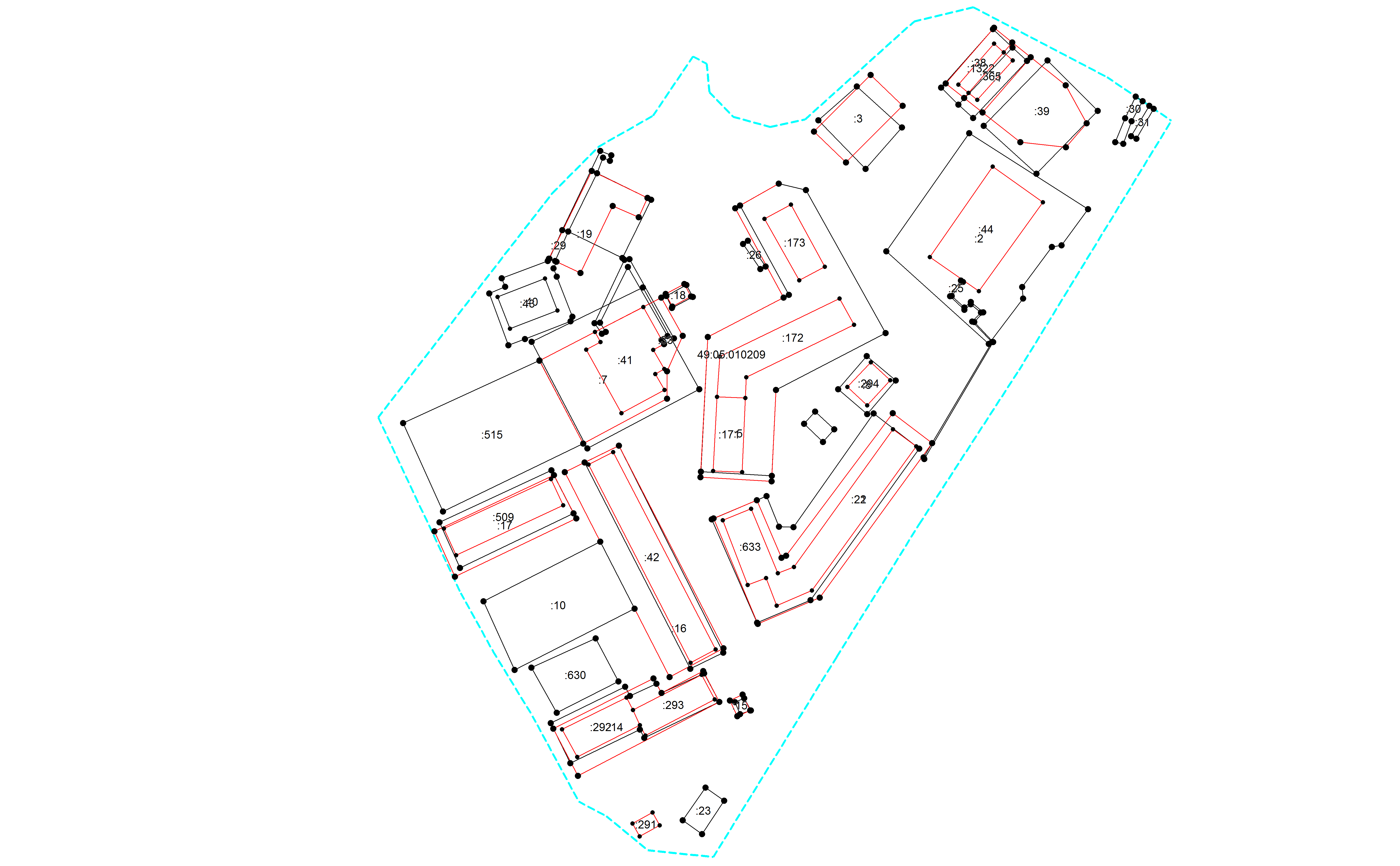 Масштаб 1: 1700Условные обозначения приведены на отдельной странице в конце раздела.Условные обозначения:`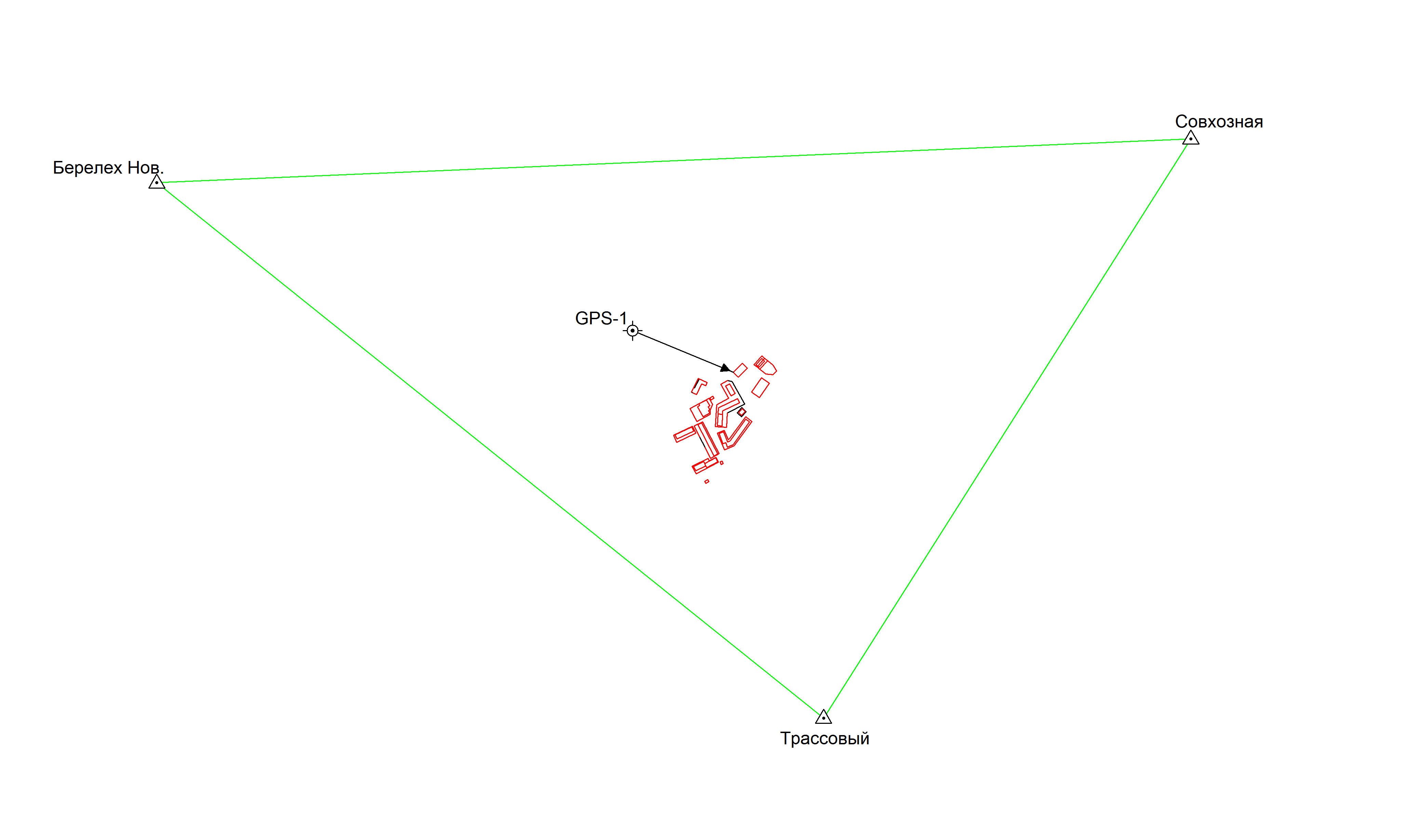 Условные обозначения приведены на отдельной странице в конце раздела.Условные обозначения:N п/пОбозначение характерной точки или части границыОтметка о согласовании (согласовано/спорное)Кадастровые номера или обозначения смежных земельных участковСведения о лице, представившем возраженияРеквизиты вступившего в законную силу судебного акта1234561.н1У-н2Усогласовано49:05:010209:1——1.н1У-н2Усогласовано———2.н2У-н3Усогласовано49:05:010209:1——2.н2У-н3Усогласовано49:05:010209:39——3.н3У-н4Усогласовано49:05:010209:1——3.н3У-н4Усогласовано———4.н4У-н1Усогласовано49:05:010209:1——4.н4У-н1Усогласовано49:05:010209:38——5.н5У-н5Усогласовано49:05:010209:3——5.н5У-н5Усогласовано———6.н9У-19согласовано49:05:010209:5——6.н9У-19согласовано———7.22-н9Усогласовано49:05:010209:5——7.22-н9Усогласовано———8.н13У-н13Усогласовано49:05:010209:7——8.н13У-н13Усогласовано———9.н18У-н18Усогласовано49:05:010209:14——9.н18У-н18Усогласовано———10.н23У-н23Усогласовано49:05:010209:15——10.н23У-н23Усогласовано———11.52-51согласовано49:05:010209:16——11.52-51согласовано49:05:010209:10——12.51-52согласовано49:05:010209:16——12.51-52согласовано———13.н30У-н30Усогласовано49:05:010209:17——13.н30У-н30Усогласовано———14.н34У-н34Усогласовано49:05:010209:18——14.н34У-н34Усогласовано———15.65-66согласовано49:05:010209:19——15.65-66согласовано49:05:010209:40——16.66-65согласовано49:05:010209:19——16.66-65согласовано———17.н43У-н43Усогласовано49:05:010209:21——17.н43У-н43Усогласовано———18.н43У-н43Усогласовано49:05:010209:22——18.н43У-н43Усогласовано———19.н4У-н1Усогласовано49:05:010209:38——19.н4У-н1Усогласовано———20.н2У-н3Усогласовано49:05:010209:39——20.н2У-н3Усогласовано———